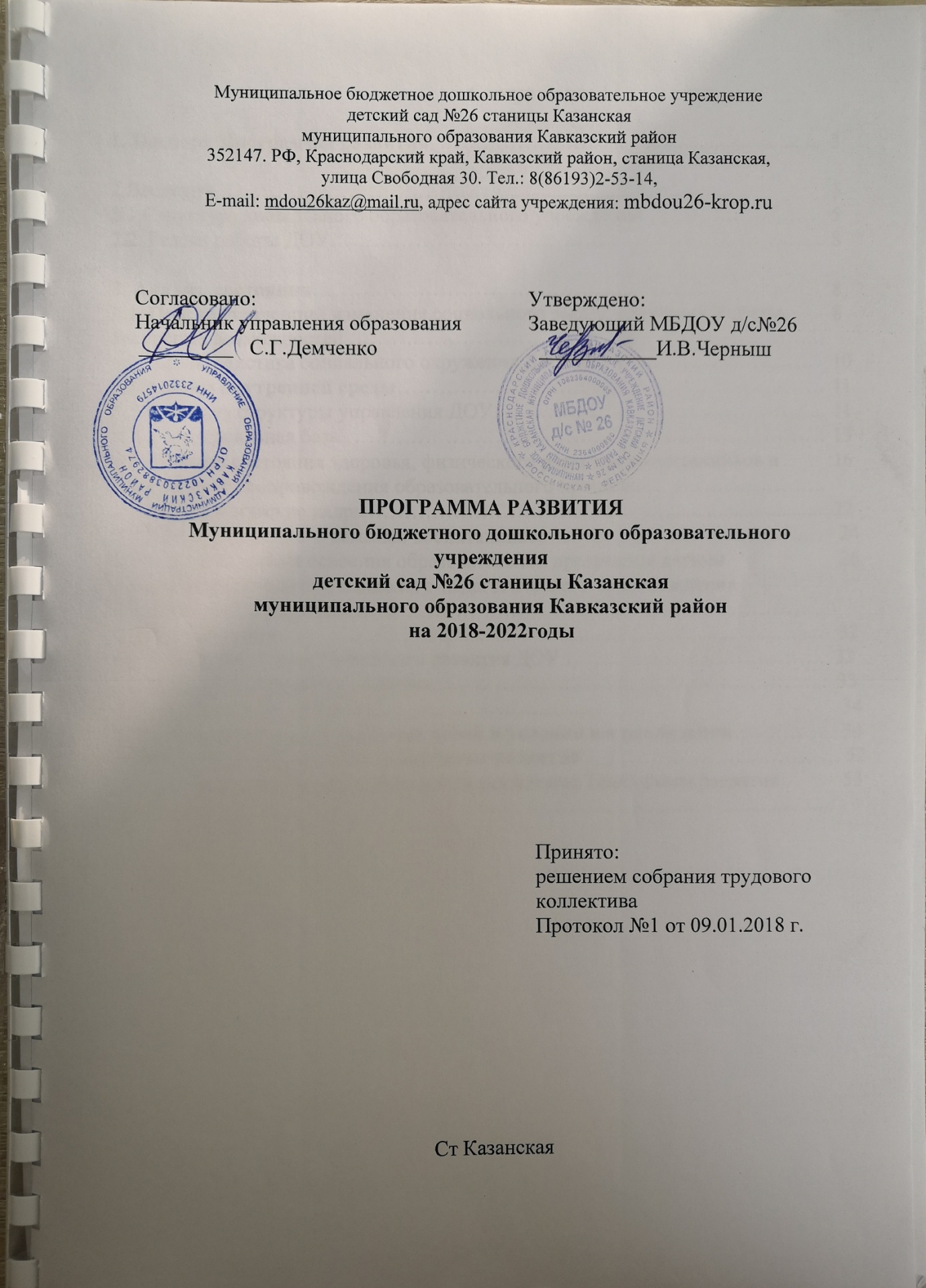 СодержаниеПаспорт Программы развития  …………………............................................. 3       2.Введение…………………………………..............................................                   53.3.4.Педагогические кадры……………………………………................................22Целеполагание…………......................................................................................   32Генеральная цель Программы развития ДОУ ……………………………….  32Подцели Программы развития………………………………………………...  331. Паспорт Программы развития.Наименование        Программа развития муниципального бюджетного программы        дошкольного образовательного учреждения детский сад26  станицы Казанская муниципального образования Кавказский район на 2018-2022 годы• Постановление Главного государственного санитарного врача Российской Федерации от 15 мая 2013№ 26 «Об утверждении СанПиН 2.4.1.3049-13 «Санитарно-эпидемиологические требования к устройству, содержанию и организации режима работы в дошкольных образовательных организациях». Постановление Правительства Российской Федерации от 22 января 2013 г. № 23 «О Правилах разработки, утверждения и применения профессиональных стандартов».• Приказ Министерства образования и науки РФ от 30.08.2013 г. № 1014 «Об утверждении Порядка организации и осуществления образовательной деятельности по основным общеобразовательным программам – образовательным программам дошкольного образования». Порядок организации и осуществления образовательной деятельности по общеобразовательным программам дошкольного образования (Приказ Министерства образования и науки Российской Федерации).• Федеральный государственный стандарт дошкольного образования. Приказ от 17 октября 2013 г. № 1155.• Национальная доктрина образования Российской Федерации до 2025 года (утверждена Постановлением Правительства РФ от 04.10.2000 № 751).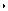 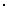 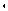 Введение.Целевыми установками образовательной политики государства на современном этапе стало осуществление комплекса мероприятий, направленных на повышение качества образовательной услуги, рост профессиональной компетентности педагога, как основного ресурса развития системы образования. Эффективное решение этих задач возможно только в учреждении, готовом работать в инновационном режиме.современной системе дошкольного воспитания - начальном этапе непрерывного образования - остро обозначилась проблема кардинального изменения ее содержания, форм и методов организации. Реальная ситуация характеризуется наличием большого числа программ идущих "сверху" и инициативой "снизу", от педагогов чутко реагирующих на социальные запросы родителей. Такое положение вызвало тенденцию создания индивидуальных образовательных проектов развития конкретных образовательных учреждений.Задача приобщения детей к жизни в современном социальном пространстве требует обновления не только содержания дошкольного образования, но и способов взаимодействия между детьми и взрослыми, формирования базового доверия ребенка к миру, комфортного и безопасного образа жизни.Все это требует разработки инновационных программ дошкольного образования, соответствующих современному уровню развития педагогической науки и практики, учитывающей и интегрирующей, лучшие образцы отечественного и зарубежного опыта.Современные достижения цивилизации открывают новые возможности для развития ребенка с первых дней его жизни. Эти возможности связаны:• с повышением ценностного статуса детства в современном обществе;• с созданием новых форм и видов развивающих сред, способных мотивировать детей;•   с появлением коммуникационных и сетевых технологий;• с расширением инновационных программ профессиональной подготовки педагогов и воспитателей, обладающих мастерством коммуникативной компетентности и искусством мотивирования поведения детей.Таким образом, актуальность и значимость нового подхода к управлению образовательным учреждением состоит в необходимости их сохранения, развития и удовлетворения социального заказа, исходя из сложившихся условий, в соответствии с новой Программой развития, которая будет являться продолжением предыдущей программы.Программа направлена на создание социальной ситуации развития дошкольников, социальных и материальных условий, открывающих возможности позитивной социализации ребенка, формирования у него довериямиру, к людям и к себе, его личностного и познавательного развития, развитияинициативы и творческих способностей в сотрудничестве со взрослыми и другими детьми, а также на обеспечение здоровья и безопасности, создана с учетом запросов родителей и социума на дошкольное образование в ДОУ.Программа развития муниципального бюджетного детского сада № 26 (далее – ДОУ) на 2018–2022 гг. – нормативно-управленческий документ, определяющий специфику содержания образования и особенности образовательного процесса и управления, определяющий стратегические направления развития образовательной организации на среднесрочную перспективу. Программа развития (далее Программа) включает подразделы, которые отражают приоритетные направления развития дошкольного образовательного учреждения (далее ДОУ). Программа спроектирована, исходя из конкретного анализа исходного состояния ДОУ, сетевого взаимодействия, территориальной специфики, специфики контингента детей, потребности родителей воспитанников в образовательных услугах, а также с учётом возможных рисков в процессе реализации Программы.Основное предназначение Программы.Определение факторов, затрудняющих реализацию образовательной деятельности ДОУ, и факторов, представляющих большие возможности для достижения поставленных целей развития ДОУ.Построение целостной концептуальной модели будущего дошкольного учреждения, ориентированного на обеспечение равных возможностей для полноценного развития каждого ребёнка в период дошкольного детства в образовании, развитии, поддержании и укреплении здоровья, а также на оказание качественной коррекционной помощи детям, имеющим нарушения в речевом развитии.Определение направлений и содержания инновационной деятельности учреждения.Формирование сбалансированного ресурсного (нормативно-правового, научно-методического, кадрового и финансового) обеспечения, сопряжение егоцелями и действиями деятельности ДОУ.Обеспечение условий для непрерывного повышения профессионализма всех субъектов образовательной и коррекционно-образовательной деятельности ДОУ.Качественные характеристики Программы.Актуальность – Программа ориентирована на решение наиболее значимых проблем для будущей (перспективной) системы образовательного и коррекционно-образовательного процесса ДОУ.Прогностичность – данная Программа отражает в своих целях и планируемых действиях не только настоящие, но и будущие требования к дошкольному учреждению. Наряду с этим просчитываются и риски, возникновение которых возможно при реализации программы, намечается соответствие программы изменяющимся требованиям и условиям, в которых она будет реализовываться.Рациональность – программой определены цели и способы получения максимально возможных результатов.Реалистичность – программа призвана обеспечить соответствие между желаемым и возможным, т.е. между целями программы и средствами их достижений.Целостность – наличие в программе всех структурных частей, обеспечивающих полноту состава действий, необходимых для достижения цели (проблемный анализ, концептуальные положения и стратегия развития, план действий и предполагаемые результаты).Контролируемость – в программе определены конечные и промежуточные цели и задачи, которые являются измеримыми, сформированы критерии оценки результатов развития ДОУ.Нормативно-правовая адекватность – соотнесение целей программы и планируемых способов их достижения с законодательством федерального, регионального и местного уровней.Индивидуальность – программа нацелена на решение специфических (не глобальных) проблем дошкольного образовательного учреждения при максимальном учёте и отражении особенностей ДОУ, запросов и потенциальных возможностей педагогического коллектива, социума и родителей.Информационная справка2.1Общие сведения.Полное наименование учреждения: Муниципальное бюджетное дошкольное образовательное учреждение детский сад № 26 станицы Казанская муниципального образования Кавказский районСокращенное наименование: МБДОУ д/с № 26Дата ввода в эксплуатацию: 1968г.Юридический адрес: 352147. Россия, Краснодарский край, станица Казанская, ул Свободная 30,Фактический адрес: 352147. Россия, Краснодарский край, ст Казанская, ул. Свободная ,30Телефон: телефон/факс 886193 - 2-53-14Электронная почта: e-mail: mdou26kaz@mail.ruДетский сад является некоммерческой организацией, созданной для выполнения работ, оказания услуг в целях обеспечения реализации предусмотренных законодательством Российской Федерации полномочий органов местного самоуправления в сфере образования.Детский сад по своей организационно-правовой форме относится к бюджетным учреждениям, по типу является дошкольной образовательной организацией.Учредитель детского сада: Муниципальное образование КавказскийрайонУправляющая система.Административное управление:Заведующий: Ирина Васильевна ЧернышУстав принят общим собранием ДОУ, протокол № 3 от 01 июля 2015 г. утверждён постановлением администрации муниципального образования Кавказский район № 1096 от 14.07.2015г .Лицензия выдана Министерством образования Краснодарского края Действующая лицензия:Сер. 23Л01 № 0001881 от 29.09.2012 г.Регистрационный № 05041Срок действия: бессрочно.Структура дошкольного образовательного учреждения.Основной структурной единицей дошкольного образовательного учреждения является группа детей дошкольного возраста.ДОУ функционирует 5 групп, рассчитанных на посещение детей в количестве 122. 2 группы компенсирующей направленности формируются из детей с общим недоразвитием речи (далее ОНР). С данной категорией детей осуществляется комплексная коррекционно-развивающая работа. 3 группа имеет статус общеразвивающей направленности.Срок пребывания в детском саду: в группах компенсирующей направленности – согласно заключению психолого - медико-педагогической комиссии (далее ПМПК).2.3. Режим работы ДОУ.Детский сад работает по пятидневной рабочей неделе с 10,5-часовым пребыванием ребенка. Режим работы групп в Детском саду с 7.30. до 18.00 с понедельника по пятницу включительно, за исключением выходных (суббота, воскресенье) и нерабочих праздничных дней.3.Анализ 3.1.Прогноз тенденций изменения социального заказа, социальной среды, ресурсным возможностей.Необходимость разработки данной Программы развития определяется действием как внешних, так и внутренних факторов.Стратегия модернизации образования, одобренная Правительством РФ, ставит для общего образования новые ориентиры в образовательных и воспитательных целях ДОУ. Эта стратегия модернизации задаёт новые требования. В первую очередь, главным результатом образования должна стать его соответствие целям опережающего развития. Дети должны быть вовлеченыисследовательские проекты, творческие занятия, спортивные мероприятия, выражать собственные мысли, уметь принимать решения и помогать друг другу, формировать интересы и осознавать возможности.Для достижения указанных результатов выдвигаются следующие приоритетные взаимосвязанные задачи:1.Обеспечение доступности дошкольного образования, равных стартовых возможностей каждому ребёнку дошкольного возраста с учётом потребностей и возможностей социума;2.Достижение нового современного качества дошкольного образования;3.Повышение социального статуса и профессионализма работников образования, усиление их государственной и общественной поддержки;4.Развитие образования как открытой государственно-общественной системы и повышения роли участников образовательного процесса – дошкольника, педагога, родителя, образовательного учреждения.5.Системы поддержки талантливых детей.Смена целей образования от традиционной к личностно-ориентированной, переход образования на новый федеральный государственный образовательный стандарт дошкольного образования (далее ФГОС ДО) требуют от ДОУ совершенствования, изменения; от каждого педагога – становление его как профессионала, глубоко знающего свою работу и легко ориентирующегося в инновациях, психологических процессах, владеющего современными технологиями.Вместе с тем, в стандарте определены требования к установлению норм и положений, обязательных при реализации основной общеобразовательной программы дошкольного образования условиям, которые учитывают:программы дошкольного образования для детей с ограниченными возможностями здоровья;развитие новых форм и механизмов осуществления экспертизы образовательной деятельности (мониторинг).Таким образом, современная образовательная политика федерального и регионального уровней даёт понимание требований к условиям жизнедеятельности в образовательном учреждении, и определяет компоненты конечного результата как компетенции выпускника ДОУ.Одной из составляющих консолидированного заказа является социальный заказ микросоциума.Социальный заказ.Данные по результатам проведённого в ДОУ анкетирования и опроса родителей показали, что современный детский сад должен быть:современно оснащён и эстетически привлекателен – 70%;с комфортными психолого-педагогическими условиями – 75%;с индивидуальным подходом к ребёнку – 98%;с качественной подготовкой к школе – 90%;с использованием современных программ и технологий (включая здоровьесбережение) – 88%.Кроме этого, 95,5% родителей готовы участвовать в жизни ДОУ.В целом проведённые исследования показали высокий уровень педагогической компетентности родителей, многие из них владеют достаточными психолого-педагогическими знаниями. Это означает, что требования таких родителей очень высоки, они ждут от ДОУ компетентной и адекватной информационно-консультативной помощи.Однако есть родители, которые не смогли чётко сформулировать свои требования и ожидания к ДОУ. Мы это понимаем, как то, что уровень информированности данных родителей о жизнедеятельности ДОУ и его возможностях не позволяет им воспринимать нас как квалифицированных консультантов и помощников при решении проблем воспитания ребёнка. Значит, одной из задач ДОУ является повышение информированности и заинтересованности данных родителей.Итак, образовательная политика государства и социальный заказ семьи выдвигают к дошкольному образовательному учреждению современные требования, которые предполагают системные изменения в содержании образования, управлении, кадровом ресурсе, внешних связях.           3.2Характеристика социального окружения ДОУ.Дошкольное образовательное учреждение - это открытая, динамично изменяющаяся система; оздоровительно-образовательный, социально-культурный центр с развитыми коммуникативными связями, с устойчивым престижем и высоким качеством воспитательно-образовательной, оздоровительной и инновационной деятельности. Одним из путей повышениякачества дошкольного образования мы видим в установлении прочных связей с социумом, как главного акцентного направления дошкольного образования, от которого, в немалой степени, зависит его качество. Коллектив нашего дошкольного учреждения выстраивает связи с социумом на основе следующим принципов:учет запросов общественности;принятие политики дошкольного учреждения социумом;формирование содержания обязанностей дошкольного учреждения исоциума;поддержание имиджа дошкольного учреждения в обществе;установление коммуникаций между дошкольным учреждением и социумом.Работая в таких условиях, мы имеем возможность расширять культурно-образовательную среду и влиять на широкий социум, гармонизируя отношения различных социальных групп, получая определенные социальные эффекты образовательной деятельности. Предметом взаимодействия и сотрудничества является ребенок, его интересы, забота о том, чтобы каждое педагогическое воздействие, оказанное на него, было грамотным, профессиональным и безопасным. Взаимоотношения в нашем дошкольном учреждении строятся с учетом интересов детей, родителей и педагогов.Система организации совместной деятельности ДОУ с социумомсоставление плана совместной работы;информирование родителей о проводимых мероприятиях;активное участие родителей в запланированных мероприятиях;проведение встреч с администрацией социальных партнеров, направленных на выявление проблем в совместной деятельности учреждений;совместные совещания по итогам учебного года.Социальными партнерами в воспитании и развитии детей стали:Семья.Образовательные учреждения (МБОУ СОШ № 20, № 19).Культурно-общественные учреждения: библиотека, музей.4.Анализ внутренней среды.4.1.1.Анализ структуры управления ДОУ.Управляющая система состоит из двум блоков:1 блок – общественное управление:Общее собрание трудового коллектива – принимает новые редакции Устава ДОУ, утверждает Программу развития ДОУ, Правила внутреннего трудового распорядка, заключает Коллективные договора, вносит предложения в части материально-технического обеспечения и оснащения образовательногопроцесса, мероприятий по охране и укреплению здоровья детей и работников ДОУ.Педагогический совет – утверждает планы работы, направления образовательной деятельности ДОУ, принимает образовательные программы, принимает решение об участии учреждения в инновационной и экспериментальной деятельности, организует распространение педагогического опыта.Совет родителей – обеспечивает постоянную и систематическую связь детского сада с родителями (законными представителями).Общее родительское собрание – принимает решение о содействии руководству ДОУ в совершенствовании условий для осуществления образовательного процесса, охраны жизни и здоровья, гармоничного развития личности ребёнка, в защите законных прав и интересов детей; в организации и проведении массовых воспитательных мероприятий, в оказании спонсорской помощи детскому саду.2 блок – административное управление, имеющее многоуровневую структуру:1 уровень – заведующий детским садом.Заведующий самостоятельно решает вопросы деятельности учреждения, не отнесённые к компетентности других органов управления (Учредителя). Управленческая деятельность заведующего обеспечивает материальные, организационные, правовые, социально-психологические условия для реализации функции управления жизнедеятельностью и образовательным процессом ДОУ, утверждает стратегические документы (Образовательную программу, Программу развития и другие).Объект управления заведующего – весь коллектив дошкольного образовательного учреждения.2 уровень –старшая медицинская сестраКурируют вопросы лечебно-оздоровительного процесса.Объект управления – часть коллектива согласно функциональным обязанностям.3 уровень – воспитатели, специалисты.Организуют образовательно-воспитательный и коррекционно-развивающий процессы, создают условия для успешного и качественного образования, воспитания и развития воспитанников, взаимодействуют с родителями воспитанников.Объект управления третьего уровня – дети и их родители.3.3.2. Материальная база.ДОУ есть всё необходимое для осуществления качественного воспитательно-образовательного и оздоровительного процесса (табл.1)Из таблицы № 1 видно, что в ДОУ созданы необходимые условия для осуществления образовательной работы.Дошкольное образовательное учреждение имеет современную информационно-техническую базу: компьютеры, ноутбуки, планшеты, принтеры, сканер, ксерокс, выход в Интернет, использует электронную почту, сайт.Администрация ДОУ создаёт условия для укрепления материально-технической базы учреждения. Кабинеты специалистов оснащены современным необходимым наглядным материалом, техническими средствами обучения. В групповых помещениях находится учебно-дидактический материал для проведения образовательного процесса, здоровьесбережения и физического развития, игровой, художественно-эстетической, трудовой, познавательной, коммуникативной деятельности детей в течение дня.образовательном процессе, помимо традиционных средств, активно используются мультимедийные образовательные ресурсы: слайд-шоу, обучающие презентации, показ репродукций картин, фильмы и мультфильмы, кроссворды, развивающие компьютерные задания и игры. Для этого используется проектор с ноутбуком и телевизор с ноутбуком, что позволяет педагогам применять ИКТ – материалы непосредственно в ходе образовательной и свободной деятельности детей.3.3.3. Анализ состояния здоровья, физического развития воспитанников и медицинского сопровождения образовательного процесса.ДОУ особое внимание уделяется физическому и психическому здоровью воспитанников.Физическое развитиеСтруктура заболеваемостиПод результативностью реализации здоровьесберегающих технологий при осуществлении учебно-воспитательного процесса понимается динамика состоянии здоровья воспитанников, отслеживание эффективности, медико-педагогический контроль и его диагностические данные.Проблема: недостаточно проектов, актуализирующих возможности интегративной деятельности всех участников образовательно-оздоровительного процесса (дети, родители, педагоги, социальные партнеры), поскольку проблема сохранения и укрепления здоровья дошкольников аккумулирует в себе не только проблемы здоровья с точки зрения медицины, но также предполагает психическое, социальное, физическое, духовно-нравственное здоровье.Результаты течения периода адаптацииТаблица №2Показатели таблицы 2 свидетельствуют о том, что процесс адаптации детей к условиям ДОУ проходит успешно. Эти данные позволяют судить о правильно построенной работе педагогического коллектива по организации и проведению адаптации детей к условиям детского сада.Медицинское сопровождение образовательного процесса включает в себя:Соблюдение санитарно-гигиенических требований к организации жизнедеятельности детей в детском саду.Реализацию системы лечебно-профилактической работы.Организацию сбалансированного питания.Реализацию системы физкультурно-оздоровительной работы.Пропаганду основ здорового образа жизни для всех участников образовательного процесса.В соответствии с программой производственного контроля соблюдения санитарных правил и выполнения противоэпидемических мероприятий в ДОУ медицинский персонал проверяет соответствие состояния помещений ДОУ санитарно-гигиеническим требованиям. Осуществляет оздоровительно-профилактическую работу с детьми, имеющими отклонения в состоянии здоровья. Ежемесячно проводится анализ заболеваемости воспитанников, результаты которого обсуждаются на производственных собраниях и педагогическом совете.Медицинский блок оборудован в соответствии с санитарными требованиями.Улучшению состояния здоровья детей способствует реализация комплекса профилактических и лечебно-оздоровительных мероприятий. Особое внимание уделяется закаливанию. Основные методы закаливания: контрастные воздушные ванны. Закаливающие процедуры сочетаются с общеразвивающими упражнениями, дыхательной гимнастикой, игровыми упражнениями, что повышает оздоровительный эффект.При организации образовательного процесса в ДОУ соблюдается режим дня воспитанников, 2 раза в день проводятся прогулки, выполняются требования к учебной нагрузке.Успешно применяются современные здоровьесберегающие темнологии:Таблица 3Оценка условий для организации питанияОсобое внимание в ДОУ уделяется организации питания детей, т.к. рациональное питание играет первостепенную роль в обеспечении гармоничного роста и развития, поддержании здоровья, работоспособности и устойчивости детей к действию инфекций и других неблагоприятных факторов. Медицинский персонал детского сада контролирует качество организации питания: правильность хранения и соблюдение сроков реализации продукта, закладку и кулинарную обработку продуктов, витаминизацию блюд. Приготовление блюд осуществляется на основе технологических карт в соответствии с щадящими технологиями – применяются только варка, тушениезапекание. В примерном меню соблюдены требования по массе порций блюд, их энергетической ценности с учетом возраста воспитанников.Питание является одним из важнейших факторов, определяющим здоровье детей, способствует профилактике заболеваний, повышению работоспособности и успеваемости, физическому и умственному развитию,создает условия для адаптации подрастающего поколения к окружающей среде. Выполнение натуральных норм питания по многим позициям превышает 100%. Организация питания проводится согласно СанПиН 2.4.1.3049-13 с учётом физиологических потребностей детей в калорийности и питательных веществах. Функционирование ДОУ осуществляется в соответствии с требованиями Роспотребнадзора. В ДОУ организовано 3-х разовое питание на основе десятидневного меню. В меню представлены разнообразные блюда, исключены их повторы. При составлении меню соблюдаются требования нормативов калорийности питания. Постоянно проводится витаминизация третьего блюда. При поставке продуктов строго отслеживается наличие сертификатов качества. Контроль за организацией питания осуществляется заведующей. В ДОУ имеется вся необходимая документация по организации детского питания. На пищеблоке имеется бракеражный журнал, журнал здоровья. На каждый день пишется меню-раскладка. Продукты детский сад получает централизованно, в соответствии с договорами, заключёнными с поставщиками.Режим двигательной активностиДОУ создан благоприятный режим двигательной активности воспитанников с учетом их возрастных и индивидуальных особенностей, состояния здоровья.Основные принципы организации двигательной активности в детском саду:• физическая нагрузка должна быть адекватна возрасту, полу ребёнка, уровню его физического развития, биологической зрелости и здоровья;• двигательную активность необходимо сочетать с общедоступными закаливающими процедурами;• обязательное включение в комплекс физического воспитания элементов дыхательной гимнастики;• медицинский контроль за физическим воспитанием и оперативная медицинская коррекция выявленных нарушений в состоянии здоровья;• проведение физкультурных мероприятий с учетом медицинских ограничений и сроков медотводов;• включение в гимнастику и занятия физической культурой элементов корригирующей гимнастики для профилактики плоскостопия и искривления осанки.Формы организации двигательной активности в ДОУ:занятия физической культурой в зале, на спортивной площадке, музыкально-ритмическая деятельность;утренняя гимнастика;физкультминутки;изкультурные досуги, праздники, «Дни здоровья»;индивидуальная работа с детьми по овладению основными видами движений.Пути реализации рациональной двигательной активности детей:  выполнение режима двигательной активности всеми педагогами ДОУ;   преобладание циклических упражнений на занятиях по физической культуре для тренировки и совершенствования общей выносливости какнаиболее ценного оздоровительного качества;  использование игр, упражнений соревновательного характера назанятиях по физической культуре.На информационных стендах для родителей регулярно размещается материал по профилактике простудных заболеваний, советы и рекомендации по приобщению детей к здоровому образу жизни. В ДОУ организуются спортивные мероприятия с привлечением родителей. На протяжении последних трех лет семьи воспитанников детского сада под руководством инструктора по физической культуре принимают участие в городских соревнованиях «Папа, мама, я – спортивная семья». С каждым годом увеличивается количество семей, принимающих в них участие.Педагогический коллектив ДОУ большое внимание уделяет вопросам обеспечения безопасности образовательного процесса в ДОУ3.3.4. Педагогические кадры.На момент написания Программы развития общее количество административных и педагогических работников – 14 человек.Воспитательно-образовательный процесс в ДОУ осуществляют: 2 учителя-логопеда, музыкальный руководитель, 9 воспитателей. Дошкольное образовательное учреждение укомплектовано кадрами полностью согласно штатного расписания.Коллектив стабильный, профессионально зрелый.Процесс повышения квалификации педагогов ДОУ носит целостный и непрерывный характер. Содержание и формы работы по повышению квалификации педагогического коллектива меняются в зависимости от реального изменения уровня квалификации педагогов, от целей и задач, актуальных на данном этапе как для ДОУ, так и для самих педагогов. Совершенствование уровня профессионально-педагогической квалификации осуществляется в рамках курсовой подготовки на базах: ИРО Краснодарского края, ФГБОУВО Армавирский государственный педагогический университет, посредством различных форм методической работы в ДОУ, самообразовательной деятельности. Что касается последнего, то самообразовательной деятельности педагогов необходимо придать более целенаправленный и системный характер.3.3.5. Взаимодействие с семьями воспитанников.Социальный паспорт семей воспитанников.Основной контингент родителей имеет высшее и среднее профессиональное образование, социальный статус – служащие, рабочие (таблица 5). Существенным признаком качества современного дошкольного образования является организация взаимодействия с семьями воспитанников, включение родителей в образовательно-воспитательный процесс как равноправных и равноответственных партнеров, формирование у них чувства понимания важности и необходимости их роли в жизни ребенка.Система сотрудничества педагогов и родителей:Организация целенаправленного обучения родителей основам педагогики и психологии детского развития.Сочетание спонтанных, неформальных и организованных официальных консультаций.Разработка инструктажей и рекомендаций по вопросам обучения, воспитания и оздоровления детей через оформление информационных стендов для родителей.Оказание педагогической помощи, поддержки родителям через разнообразные формы и методы взаимодействия.Накопление знаний, умений и навыков по выполнению родительских функций в воспитании детей.Формирование модели правильного поведения в определенных социальных ситуациях с пользой для всей семьи.Эмоциональная поддержка родителей, обмен опытом в воспитаниидетей.Педагогический коллектив активно изучает формы взаимодействия с семьями воспитанников, которые позволяют достигнуть реального сотрудничества. При планировании работы мы учитываем не только профессиональный уровень самих педагогов, но и уровень педагогической культуры семей, а также социальный запрос родителей (интересы, нужды, потребности). Педагоги регулярно проводят социологический анализ контингента семей воспитанников и их родителей, что помогает установлению согласованности действий, единства требований к детям, организации разных видов детской деятельности.Родители активно участвуют в совместной творческой деятельности (театральная, музыкальная, физкультурно-оздоровительная, продуктивная, исследовательская). С их помощью создана благоприятная предметно-развивающая среда. Повысился уровень психолого-педагогической культуры и компетентности, как родителей, так и специалистов ДОУ. Повышению активности участия родителей в жизни дошкольного образовательного учреждения, осознанию ими доминирующей роли семейного воспитания и роли ДОУ как «помощника» семьи в развитии и воспитании детей способствует открытость учреждения для родителей, стремление педагогического коллективадиалогу. На образовательном сайте ДОУ родители могут получить всю необходимую информацию о группе, которую посещает их ребенок, о деятельности самого дошкольного учреждения.По итогам анкетирования (май 2018г.) 98% родителей отметили, что предоставляемые дошкольным учреждением образовательные услуги их полностью удовлетворяют. ДОУ пользуется популярностью у потребителей образовательных и оздоровительных услуг. Результаты мониторинговых исследований показывают, что готовность родителей к активному сотрудничеству с педагогами дошкольного учреждения, их мотивационная вовлеченность в процесс самообразования, принятия психолого-педагогической поддержки в вопросах воспитания и развития детей существенно возросла.3.3.6. Анализ уровня освоения образовательной программы детьми дошкольного возрастаходе реализации программы развития за 2014-2017 г. изменено соотношение частей программы. Объем обязательной части Программы по ФГОС ДО устанавливается следующее соотношение между инвариантной (обязательной) частью – не менее 60% и вариативной частью (частью, формируемая участниками образовательных отношений) – не более 40% от общего нормативного времени, отводимого на освоение Программы.Основной целью деятельности ДОУ является обеспечение развития личности дошкольника в различных видах общения и деятельности с учетом возрастных, индивидуальных психологических и физиологических особенностей в сочетании с комплексом профилактических, санитарно-гигиенических, оздоровительных мероприятий и процедур.Задачи:1. Охрана и укрепление физического и психического здоровья детей, в том числе их эмоционального благополучия.2. Обеспечение равных возможностей для полноценного развития каждого ребенка в период дошкольного детства независимо от пола, нации, языка, социального статуса семьи, психофизиологических и других особенностей (в том числе ограниченных возможностей здоровья).3. Обеспечение преемственности целей, задач и содержания образования, реализуемых в рамках образовательных программ дошкольного и начального общего образования.4. Создание благоприятных условий развития детей в соответствии с их возрастными и индивидуальными особенностями и склонностями, развития способностей и творческого потенциала каждого ребенка как субъекта отношений с самим собой, другими детьми, взрослыми и миром.5. Формирование общей культуры личности детей, в том числе ценностей здорового образа жизни, развития их социальных, нравственных, этических, интеллектуальных, физических качеств, инициативности, самостоятельности и ответственности ребенка, формирования предпосылок учебной деятельности.6. Помощь ребенку в осознании своих особенностей и предпочтений, понимания собственных эмоций и эмоциональных состояний других людей, обучение формам и способам социально приемлемого поведения.7. Приобщение ребенка к культуре своей страны и региона, воспитание уважения к другим народам и культурам.8. Формирование социокультурной среды, соответствующей возрастным, индивидуальным, психологическим и физиологическим особенностям детей.9. Обеспечение психолого-педагогической поддержки семьи и повышения компетентности родителей(законных представителей) в вопросах развития и образования, охраны и укрепления здоровья детей.Осуществление психолого - медико - педагогического сопровождения детей с проблемами в здоровье (в том числе и детей с ОВЗ) и другими сопутствующими нарушениями (нарушение речи).11.Развитие творческой индивидуальности и технических способностей детей дошкольного возраста.Приоритетными направлениями деятельности детского сада в работе с детьми, являются:Осуществление деятельности по проведению комплекса санитарно-гигиенических, профилактических и оздоровительных мероприятий и процедур для детей, нуждающихся в нем.Осуществление квалифицированной коррекции недостатков в физическом и (или) психическом развитии детей с ограниченными возможностями здоровья.Развитие творческой индивидуальности и технических способностей детей дошкольного возраста.Образовательная программа ДОУ разработана с учетом комплексной образовательной  программы дошкольного образования «Детство». ООО «ИЗДАТЕЛЬСТВО»ДЕТСТВО-ПРЕСС»2017г.Адаптированная основная образовательная программа разработана с учетом программы для детей с тяжелыми нарушениями речи (общим недоразвитием речи) с 3 до 7 лет Н.В. Нищева . Издание третье, переработанноедополненное в соответствии с ФГОС ДО. Санкт – Петербург, Детство- Пресс, 2017 год.Программы, реализуемые в ДОУ, скоординированы таким образом, что целостность педагогического процесса полностью обеспечивается.Преемственность программ, реализуемых во всех возрастных группах, обеспечивается единым комплексно-тематическим планированием, цикличностью прохождения программного материала с усложнениями на последующей возрастной группе.Образовательный процесс в детском саду основывается на комплексно-тематическом планировании и строится с учетом принципа интеграции образовательных областей. Построение всего образовательного процесса вокруг одной центральной темы дает большие возможности для развития детей. Темы помогают организовать информацию оптимальным способом и позволяют целенаправленно использовать интегративный подход. У дошкольников появляются многочисленные возможности для практики, экспериментирования, развития основных навыков, понятийного мышления. Тематический принцип позволяет педагогам вводить региональные и культурные компоненты, учитывать специфику дошкольного учреждения. Введение похожих тем в различных возрастных группах обеспечивает достижение единства образовательных целей и преемственности в детском развитии на протяжении всего дошкольного возраста, органичное развитие детей в соответствии с их индивидуальными возможностями. Тематический подход позволяет оптимальноорганизовать образовательный процесс для детей с ограниченными возможностями здоровья.Образовательные задачи в ДОУ решаются с использованием интегративного подхода при организации образовательного процесса. Образовательные области программы многопланово взаимосвязаны между собой по линии познавательной деятельности. Система усваиваемых детьми знаний об окружающей действительности содержится во всех без исключения областях образовательной программы, что требует организации их взаимосвязицелью получения целостного представления об окружающей действительности.Полноценная реализация «темы» невозможна без интеграции не только содержания дошкольного образования, но и ее организационных форм, в которых в той или иной степени будут интегрироваться и различные виды детской деятельности.Под интегрированными комплексно-тематическими проектами подразумевается такая форма реализации целей, задач и содержания, которая обеспечивает субъектную позицию всех участников, предусматривает решение программных образовательных задач в непосредственно образовательной деятельности, совместной деятельности детей. Интегрированное занятие, к каковому относится проектная деятельность, требует более сложных действий и более глубокого личного участия. В итоге воспитывается интегративное мышление, характеризующееся не просто использованием сложных мыслительных операций, но и определенной стратегией и тактикой рассуждений и доказательств, способностью строить гипотезы, устанавливать причинно-следственные связи.результате отмечаются высокая активность детей, их вовлеченность в выбранное дело, проявления творческих действий, инициативы, независимость, умение довести до конца выбранное дело. В группах компенсирующей направленности используется важный метод обеспечения индивидуализации – тщательный отбор содержания и используемых материалов, гибких и равноуровневых по степени сложности в соответствии с возможностями каждого ребенка.Уровень развития детей, их знания, умения и навыки отражены в таблицеВоспитательно-образовательный процесс в ДОУ строится с учетом требований санитарно-гигиенического режима в дошкольных учреждениях. Усвоение детьми образовательной программы осуществляется на хорошем уровне. Годовые задачи реализованы в полном объеме. В ДОУ систематически организуются и проводятся различные тематические мероприятия.Проблема: педагоги ДОУ владеют отдельными методами индивидуализации обучения, технологией проектной деятельности, но на практике допускают нарушения при ее применении.Образовательная деятельность в ДОУ осуществляется в совместной деятельности взрослых и детей. Отличительные признаки совместной деятельности взрослых и детей – это наличие партнерской позиции взрослого и партнерской формы организации. Партнерство как одна из форм совместной деятельности является примером личностно-деятельностного направления интеграции, так как оно способствует сближению субъектно-ролевых планов деятельности участников педагогического процесса.Состав образовательных дисциплин, учебно-программного материала регламентируются учебным планом, утвержденным заведующим и принятым педагогическим советом ДОУ.В соответствии с интересами детей и запросами родителей в ДОУ организованы альтернативные бесплатные услуги (таб.6):Реализация индивидуально-дифференцированного подмода в образовательном процессе.Работа с детьми в ДОУ строится на основе индивидуально-дифференцированного подхода. Педагог реализует индивидуальный подход к детям с учетом личностных, физиологических, нервно-психических особенностей и эмоционального состояния.Начиная с младшего возраста, в ДОУ ведется наблюдение за развитием детей, изучаются индивидуальные особенности, интересы, способности для обеспечения индивидуального подхода к каждому ребенку. Проводится индивидуальное обследование ребенка с целью выявления хода его психического развития в соответствии с возрастными нормами и состоянием здоровья. Отработана система психолого-педагогической диагностики (нервно-психического развития, готовности к школьному обучению, освоения образовательной программы).По результатам педагогической и психологической диагностики, при необходимости составляется индивидуальная программа развития ребенка с ОВЗ, планируется дальнейшая работа с каждым воспитанником и родителями.Проблема: чаще всего предметом индивидуального подхода становятся какие-либо проблемы, дефицитарные состояния в развитии ребенка (поведенческие особенности, отсутствие каких-либо практических умений, несформированные структуры речи и др.). Гораздо реже основой индивидуального подхода выбираются сильные стороны развития ребенка, его способности.Пути решения проблемы: создание благоприятных условий для развития детей в соответствии с их возрастными и индивидуальными особенностями и склонностями, развития способностей и творческого потенциала каждого ребенка; использование индивидуально-дифференцированного подхода через овладение педагогами технологий индивидуализации образования.Уровень готовности воспитанников к обучению в школеТаблица №7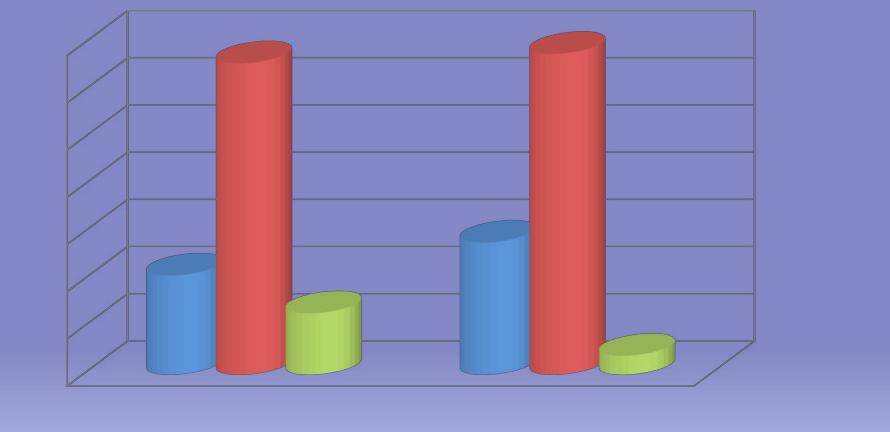 Из таблицы видно, что у большинства воспитанников сформирован высокий уровень готовности к обучению в школе.Выявленные проблемы, определение возможным путей им решения. Проведенный анализ работы ДОУ, позволил обнаружить ряд задач,требующих решения на новом этапе развития учреждения:Кроме того, перед ДОУ стоит масштабная задача введения и реализации Профессионального стандарта педагога. Выделенные проблемы и пути их решения определяют перспективы развития ДОУ. Обновление и реконструкция образовательного процесса не могут пройти одномоментно. Программа развития ДОУ на 2018-2022г.г. призвана осуществить переход от актуального развития ДОУ к инновационному постепенно, обдуманно, исключая стрессы и перегруженность деятельности. Тем самым, делая этот переход психологически комфортным для всех участников педагогического процесса.4. Целеполагание.4.1. Генеральная цель Программы развития ДОУ.Повышение качества образовательного процесса в ДОУ посредством индивидуально-дифференцированного подхода к образовательным, здоровьесберегающим и социально-педагогическим потребностям всех участников образовательного процесса.4.2. Подцели Программы развития.Подцель 1.Продолжение внедрения федерального государственного образовательного стандарта дошкольного образования.Задача 1. Создание условий в ДОУ для реализации ФГОС ДО.Задача 2. Повышение профессиональной компетентности педагогов.Подцель 2. Обеспечение перехода дошкольного образовательного учреждения на работу в условиях действия профессионального стандарта педагога.Задача 1. Организация повышения квалификации педагогических работников ДОУ в соответствии с требованиями Профессионального стандарта педагога.Задача 2. Совершенствование системы аттестации педагогических работников на основе профессионального стандарта.Задача 3.Обеспечение деятельности педагогов по эффективному контракту.Задача 4.Повышение престижа профессии педагога.Подцель 3.Модернизация оздоровительно-образовательного процессов условиях реализации ФГОС ДО.Задача 1.Интеграция оздоровительной деятельности в образовательную, способствующая сохранению и укреплению физического и психического здоровья ребенка, его эмоционального благополучия.Задача 2. Внедрение современных технологий в структуру оздоровительно-образовательной модели ДОУ.Подцель 4.Совершенствование форм сетевого взаимодействия как важного фактора в развитии способностей дошкольников.Задача 1.Использование ресурсов сетевого взаимодействия в развитии продуктивного мышления и технических способностей дошкольников.Задача2.Совершенствование профессиональной компетентности педагогов в развитии творческих и технических способностей дошкольников.Задача 3.Формирование положительного имиджа образовательного учреждения.Подцель 5.Совершенствование системы непрерывного образования педагогов.Задача 1. Повышение профессиональной компетентности педагогов; Задача 2. Повышение ИКТ – компетентности педагогов.Задача 3.Повышение мотивации педагогов для участия в конкурсном движении путем формирования механизма экспертизы инновационной деятельности.Подцель 6.Обеспечение единства и согласованности семьи и ДОУ. Задача 1.Повышение потенциала взаимного доверия в системеотношений «семья – дошкольное образовательное учреждение».Задача 2.Повышение уровня педагогической компетентности родителей в вопросах обеспечения эмоционального, физического и социального благополучия ребенка в условиях семьи и ДОУ.Задача 3.Активное внедрение в практику работы с родителями продуктивных и творческих видов совместной деятельности, интерактивных форм и методов общения.4.3. Ожидаемые результаты:Изменение подходов к планированию, организации, результатам образовательного процесса в свете реализации ФГОС ДО.Пересмотр профессиональной позиции педагога в соответствии с требованиями Профессионального стандарта педагога.Формирование интерактивного социокультурного и здоровьеформирующего пространства дошкольного учреждения.Повышение профессиональной компетентности через развитие способностей к творческой инновационной деятельности.Профессиональный рост педагогических кадров, способных осуществлять качественное дошкольное образование.Укрепление альянса «ребёнок–семья–дошкольное образовательное учреждение».5. Мероприятия по достижению целей и условия им реализации.Подцель 1. Продолжение внедрения федерального государственного образовательного стандарта дошкольного образования.Задача 1. Создание условий в ДОУ для реализации ФГОС ДО.Задача 2. Повышение профессиональной компетентности педагогов.Подцель 2.Обеспечение перехода дошкольного образовательного учреждения на работу в условиях действия профессионального стандарта педагога.Задача 1. Организация повышения квалификации педагогических работников ДОУ в соответствии с требованиями Профессионального стандарта педагога.Задача 2. Совершенствование системы аттестации педагогических работников на основе профессионального стандарта.Задача 3.Обеспечение деятельности педагогов по эффективному контракту.Задача 4.Повышение престижа профессии педагога.I этап: Подготовительный: проведение мероприятий информационного сопровождения, разработка нормативно - правовых актов.этап: Внедрение профессионального стандарта «Педагог» в учреждении (с 01 января 2019 г.)I этап: Подготовительный1. Организационно-правовое обеспечение и информационное сопровождение2.Определение соответствияпрофессионального уровня педагогическим работников ДОУ требованиям стандартаДОУПодцель 3. Модернизация оздоровительно-образовательного процесса в условиях реализации ФГОС ДО.Задача 1.Интеграция оздоровительной деятельности в образовательную, способствующая сохранению и укреплению физического и психического здоровья ребенка, его эмоционального благополучия.Задача 2. Внедрение современных технологий в структуру оздоровительно-образовательной модели ДОУ.Задача 3. Повышение качества медико – педагогического сопровождения воспитанников.Подцель 4.Совершенствование форм сетевого взаимодействия как важного фактора в развитии способностей дошкольников.Задача 1.Использование ресурсов сетевого взаимодействия в развитии продуктивного мышления и технических способностей дошкольников.Задача 2.Совершенствование профессиональной компетентности педагогов в развитии творческих и технических способностей дошкольников.Задача 3.Формирование положительного имиджа образовательного учреждения.Коллективом ДОУ принят вектор обеспечения опережающего образования детей дошкольного возраста в области развития творческих и технических способностей. Программное содержание работы базовой площадки рассчитано на индивидуальное и подгрупповое участие всех субъектов образовательных отношений (дети, педагоги, родители).Выделяем 3 направления деятельности.1. Развитие творческой индивидуальности детей.Основная цель – развитие исследовательского поведения и технического мышления детей дошкольного возраста.практической деятельности с воспитанниками будут раскрыты современные контексты сопровождения развития исследовательской компетентности детей дошкольного возраста; показаны ресурсы расширения и углубления содержания конструкторско-технической деятельности детей дошкольного возраста в рамках реализации разработанных программ и экспериментально-исследовательских, социально - значимых проектов .Внимание будет акцентироваться не только на результатах продуктивной, творческой деятельности детей, но и на организации самого процесса формирования творческих и технических способностей детей.2.Формирование профессиональной компетентности педагогов. Основная цель – повышение профессиональной компетентности черезразвитие ворческого мышления педагогов, коммуникативных умений, способностей к творческой инновационной деятельности.Запланирован обучающий семинар по осознанию педагогами необходимых инновационных действий, восприятию каждого ребенка как особого, обладающего индивидуальностью, яркими проявлениями собственных возможностей, потребностей и интересов.3. Взаимодействие с семьейОсновная цель – формирование у родителей ценностного отношения к проявлению индивидуальности детей, их творческому потенциалу, а также состоянию здоровья, выступающего основой психологического здоровья личности.Запланирован интерактивный семинар, в ходе которого будут выработаны методические рекомендации для родителей сообразительного, способного, креативного ребенка. А также тематическая квест-экскурсия, предоставляющая родителям полную свободу творчества.Подцель 5.Совершенствование системы непрерывного образования педагогов.Задача 1. Повышение профессиональной компетентности педагогов; Задача 2. Повышение ИКТ – компетентности педагогов.Задача 3.Повышение мотивации педагогов для участия в конкурсном движении путем формирования механизма экспертизы инновационной деятельности.Подцель 6.Обеспечение единства и согласованности семьи и ДОУ. Задача 1.Повышение потенциала взаимного доверия в системеотношений «семья – дошкольное образовательное учреждение».Задача 2.Повышение уровня педагогической компетентности родителей в вопросах обеспечения эмоционального, физического и социального благополучия ребенка в условиях семьи и ДОУ.Задача 3.Активное внедрение в практику работы с родителями продуктивных и творческих видов совместной деятельности, интерактивных форм и методов общения.6. Механизм реализации Программы развитияМеханизмом реализации программы развития ДОУ является составляющие ее проекты и программы.Методическое и организационное сопровождение реализации проектов программы будут осуществлять рабочие группы, созданные из числа администрации, педагогов, родителей воспитанников и учреждений социального партнерства.Мероприятия по реализации проектов и программ включаются в годовой план работы образовательной организации.Подведение итогов, анализ достижений, выявление проблем и внесение корректировок в программу будет осуществляться ежегодно на итоговом педагогическом совете, рассматриваться на родительских собраниях и представляться через отчет по самообследованию ДОУ ежегодно.Предполагается организация и проведение серии семинаров, способствующих психологической и практической готовности педагогического коллектива к деятельности по реализации проектов.Обоснование ресурсного обеспечения ПрограммыСубъект  и  источник Заинтересованность субъекта в реализациифинансирования цели Программы Программы6.1. Критерии оценки эффективности и реализации Программы развития ДОУСогласованность основных направлений и приоритетов программы с федеральными, региональными и муниципальными нормативно-правовыми документами в области образования.Реализация учреждением ФГОС ДО и Профессионального стандартапедагога.Рост личностных достижений всех субъектов образовательного процесса.Рост материально-технического и ресурсного обеспечения ДОУ.Удовлетворенность всех участников образовательного процесса уровнем и качеством предоставляемых ДОУ услуг.Подведение итогов, анализ достижений, выявление проблем и внесение корректировок в программу будет осуществляться ежегодно на итоговом педагогическом совете, рассматриваться на родительских собраниях и представляться,в отчете о результатах самообследования ДОУ.Предполагается организация и проведение серии семинаров, способствующих психологической и практической готовности педагогического коллектива к деятельности.Обмен информацией о ходе реализации мероприятий Программы развития будет осуществляться через официальный сайт, информационные уголки, через проведение открытых мероприятий.Разработчики программы развития:Ирина Васильевна Черныш – заведующийЛюдмила Федоровна  Долгошеева–воспитательШушаник Мнацакановна Саарян– учитель – логопед4.Анна Николаевна Аржукова – воспитатель5.Надежда Михайловна Гладкова – воспитатель6.Алла Викторовна Алексеева – старшая медсестра2.1.Структура дошкольного образовательного учреждения ……………………52.2. Режим работы ДОУ…………………………………………………………….83. Анализ  состояния…………………………………………………83.1. Прогноз тенденций изменения социального заказа, социальной среды,8ресурсных возможностей …………………………………………………………..3.2. Характеристика социального окружения ДОУ………………………………103.3.Анализ внутренней среды…………………………………………………….113.3.1. Анализ структуры управления ДОУ ………………………………………..113.3.2. Материальная база……………………………………………………………133.3.3.Анализ состояния здоровья, физического развития воспитанников и16медицинского сопровождения образовательного процесса ……………………..3.3.5 Взаимодействие с семьями воспитанников…………………………………243.3.6. Анализ уровня освоения образовательной программы детьми26дошкольного возраста и психолого-педагогического сопровожденияобразовательного процесса…………………………………………………………4.3.4.3.Ожидаемые результаты…………………………….345.Мероприятия по достижению целей и условия им реализации…………..Мероприятия по достижению целей и условия им реализации…………..346.Меманизм реализации Программы развития ……………………………… 52Меманизм реализации Программы развития ……………………………… 52Меманизм реализации Программы развития ……………………………… 526.1.6.1.Критерии оценки эффективности и реализации Программы развития53ДОУ…….......................................................................................................................ДОУ…….......................................................................................................................ДОУ…….......................................................................................................................Основаниядля •Конституция Российской Федерации.Конституция Российской Федерации.Конституция Российской Федерации.разработкиФедеральный закон от 29 декабря 2012 года № 273-ФЗФедеральный закон от 29 декабря 2012 года № 273-ФЗФедеральный закон от 29 декабря 2012 года № 273-ФЗФедеральный закон от 29 декабря 2012 года № 273-ФЗпрограммы«Об образовании в Российской Федерации».«Об образовании в Российской Федерации».«Об образовании в Российской Федерации».«Об образовании в Российской Федерации».Федеральный закон Российской Федерации от 2 июляФедеральный закон Российской Федерации от 2 июляФедеральный закон Российской Федерации от 2 июляФедеральный закон Российской Федерации от 2 июля2013 г. № 185-Фз г. Москва «О внесении изменений в2013 г. № 185-Фз г. Москва «О внесении изменений в2013 г. № 185-Фз г. Москва «О внесении изменений в2013 г. № 185-Фз г. Москва «О внесении изменений в2013 г. № 185-Фз г. Москва «О внесении изменений вотдельные законодательные акты Российской Федерацииотдельные законодательные акты Российской Федерацииотдельные законодательные акты Российской Федерацииотдельные законодательные акты Российской Федерацииотдельные законодательные акты Российской Федерациии признании утратившими силу законодательных актови признании утратившими силу законодательных актови признании утратившими силу законодательных актови признании утратившими силу законодательных актови признании утратившими силу законодательных актов(отдельных(отдельныхположенийзаконодательныхактов)Российской Федерации в связи с принятием ФедеральногоРоссийской Федерации в связи с принятием ФедеральногоРоссийской Федерации в связи с принятием ФедеральногоРоссийской Федерации в связи с принятием ФедеральногоРоссийской Федерации в связи с принятием Федеральногозакона «Об образовании в Российской Федерации».закона «Об образовании в Российской Федерации».закона «Об образовании в Российской Федерации».закона «Об образовании в Российской Федерации».Трудовой кодекс РФ.Трудовой кодекс РФ.Конвенция о правах ребёнка.Конвенция о правах ребёнка.Конвенция о правах ребёнка.•Концепция долгосрочного социально-экономическогоКонцепция долгосрочного социально-экономическогоКонцепция долгосрочного социально-экономическогоКонцепция долгосрочного социально-экономическогоКонцепция долгосрочного социально-экономическогоразвития Российской Федерации на период до 2020 годаразвития Российской Федерации на период до 2020 годаразвития Российской Федерации на период до 2020 годаразвития Российской Федерации на период до 2020 годаразвития Российской Федерации на период до 2020 годаразвития Российской Федерации на период до 2020 года(утверждена  Постановлением(утверждена  Постановлением(утверждена  ПостановлениемПравительстваПравительстваРФ  от17.02.2008 № 1662-р).17.02.2008 № 1662-р).17.02.2008 № 1662-р).•ГосударственнаяпрограммаРоссийской ФедерацииРоссийской ФедерацииРоссийской Федерации«Развитие образования» на 2013-2020 годы (утверждена«Развитие образования» на 2013-2020 годы (утверждена«Развитие образования» на 2013-2020 годы (утверждена«Развитие образования» на 2013-2020 годы (утверждена«Развитие образования» на 2013-2020 годы (утверждена«Развитие образования» на 2013-2020 годы (утвержденаРаспоряжением Правительства РФ от 22.11.2012 № 2148-Распоряжением Правительства РФ от 22.11.2012 № 2148-Распоряжением Правительства РФ от 22.11.2012 № 2148-Распоряжением Правительства РФ от 22.11.2012 № 2148-Распоряжением Правительства РФ от 22.11.2012 № 2148-Распоряжением Правительства РФ от 22.11.2012 № 2148-р, от 15.05.2013 №792-р).р, от 15.05.2013 №792-р).р, от 15.05.2013 №792-р).•  Распоряжение Правительства РФ от 8 декабря 2011 г.•  Распоряжение Правительства РФ от 8 декабря 2011 г.•  Распоряжение Правительства РФ от 8 декабря 2011 г.•  Распоряжение Правительства РФ от 8 декабря 2011 г.•  Распоряжение Правительства РФ от 8 декабря 2011 г.•  Распоряжение Правительства РФ от 8 декабря 2011 г.№ 2227-р о «Стратегии инновационного развития РФ на№ 2227-р о «Стратегии инновационного развития РФ на№ 2227-р о «Стратегии инновационного развития РФ на№ 2227-р о «Стратегии инновационного развития РФ на№ 2227-р о «Стратегии инновационного развития РФ на№ 2227-р о «Стратегии инновационного развития РФ напериод до 2020 г.».период до 2020 г.».  Устав МБДОУ д/с № 26  Устав МБДОУ д/с № 26  Устав МБДОУ д/с № 26-Программа развития предназначена для определения-Программа развития предназначена для определения-Программа развития предназначена для определения-Программа развития предназначена для определения-Программа развития предназначена для определения-Программа развития предназначена для определенияНазначениеновых  перспективных  (приоритетных)новых  перспективных  (приоритетных)новых  перспективных  (приоритетных)новых  перспективных  (приоритетных)направленийнаправленийПрограммыразвития образовательного учреждения на основе анализаразвития образовательного учреждения на основе анализаразвития образовательного учреждения на основе анализаразвития образовательного учреждения на основе анализаразвития образовательного учреждения на основе анализаразвития образовательного учреждения на основе анализаПрограммыработы ДОУ за предыдущий период.работы ДОУ за предыдущий период.работы ДОУ за предыдущий период.работы ДОУ за предыдущий период.работы ДОУ за предыдущий период.работы ДОУ за предыдущий период.работы ДОУ за предыдущий период.работы ДОУ за предыдущий период.-Обновление-Обновлениесодержаниясодержаниявоспитательно-воспитательно-образовательного и педагогического процессов, а такжеобразовательного и педагогического процессов, а такжеобразовательного и педагогического процессов, а такжеобразовательного и педагогического процессов, а такжеобразовательного и педагогического процессов, а такжеобразовательного и педагогического процессов, а такжеуправления дошкольным учреждением в соответствии суправления дошкольным учреждением в соответствии суправления дошкольным учреждением в соответствии суправления дошкольным учреждением в соответствии суправления дошкольным учреждением в соответствии суправления дошкольным учреждением в соответствии сзадачами ОПП ДОУ и ФГОС ДОзадачами ОПП ДОУ и ФГОС ДОзадачами ОПП ДОУ и ФГОС ДОЗаказчикУчредитель образовательного учрежденияУчредитель образовательного учрежденияУчредитель образовательного учрежденияУчредитель образовательного учрежденияпрограммыСовет родителейСовет родителейРуководительЗаведующий МБДОУ д/с № 26 И.В.ЧернышЗаведующий МБДОУ д/с № 26 И.В.ЧернышЗаведующий МБДОУ д/с № 26 И.В.ЧернышЗаведующий МБДОУ д/с № 26 И.В.ЧернышЗаведующий МБДОУ д/с № 26 И.В.ЧернышпрограммыРазработчикАдминистрация,  педагогический  коллектив,Администрация,  педагогический  коллектив,Администрация,  педагогический  коллектив,Администрация,  педагогический  коллектив,Администрация,  педагогический  коллектив,родителипрограммы(законные представители) воспитанников МБДОУ д/с № 26(законные представители) воспитанников МБДОУ д/с № 26(законные представители) воспитанников МБДОУ д/с № 26(законные представители) воспитанников МБДОУ д/с № 26(законные представители) воспитанников МБДОУ д/с № 26(законные представители) воспитанников МБДОУ д/с № 26ИсполнителиАдминистрация, педагогический коллектив МБДОУ д/с26 Администрация, педагогический коллектив МБДОУ д/с26 Администрация, педагогический коллектив МБДОУ д/с26 Администрация, педагогический коллектив МБДОУ д/с26 Администрация, педагогический коллектив МБДОУ д/с26 Администрация, педагогический коллектив МБДОУ д/с26 программыСрокиПрограмма реализуется в период 2018-2022 гг.Программа реализуется в период 2018-2022 гг.Программа реализуется в период 2018-2022 гг.Программа реализуется в период 2018-2022 гг.Программа реализуется в период 2018-2022 гг.реализациипрограммыКонтроль заПедагогический совет, общее родительское собраниеПедагогический совет, общее родительское собраниеПедагогический совет, общее родительское собраниеПедагогический совет, общее родительское собраниеПедагогический совет, общее родительское собраниеПедагогический совет, общее родительское собраниемодомМБДОУ д/с № 26МБДОУ д/с № 26выполненияпрограммыАдрес сайта вmbdou26-krop.rumbdou26-krop.ruинтернетее-mailmdou26kaz@mail.rumdou26kaz@mail.ruКонтакты886193-25-314886193-25-314ЯзыкрусскийрусскийпреподаванияТребования к компетенциямТребования к «условиям ввыпускника ДОУобразовательном учреждении»Готовность к выборуЗдоровьесбережение всехСовременное системное иучастников образовательногоучастников образовательногопроектное мышлениепроектное мышлениепроцессапроцессаКоммуникативные компетенцииПреемственностьТолерантностьОткрытость ДОУРазвитие индивидуальности Участие общественности в системе Участие общественности в системеМобильность и готовностьоценки качества образованияоценки качества образованияобучаться в течение всей жизниобучаться в течение всей жизниНепрерывное повышениеПравовая культурапрофессионального уровняпрофессионального уровняГражданская позициясотрудниковсотрудниковОтветственное отношение кИнновационностьздоровьюздоровьюСистема поддержки талантливыхЭмоционально-комфортноедетейдетейсостояниесостояниеПрограмма дошкольногообразования для детей собразования для детей сограниченными возможностямиограниченными возможностямиздоровьяздоровьяТаблица №1Таблица №1ОсновныеОсновныеНаличиеНаличиеОсновные пособия и специальноеОсновные пособия и специальноенаправлениянаправленияспециальнымспециальнымоборудованиеоборудованиепомещенийпомещенийФизическое направлениеФизическое направлениеГрупповыеГрупповыеОборудование для двигательнойОборудование для двигательнойпомещенияпомещенияактивности, развития мелкойактивности, развития мелкоймоторики, моторики, магнитофонымагнитофоныМедицинскийМедицинскийМебель для кабинета, кушетка,Мебель для кабинета, кушетка,кабинеткабинетхолодильники, бактерицидныехолодильники, бактерицидныелампылампыСпортивныйСпортивныйОборудованная спортивнаяОборудованная спортивнаякомплекс накомплекс наплощадка с травяным покрытием.площадка с травяным покрытием.территориитерриторииСоциально-Социально-ГрупповыеГрупповыеРазвивающие пособия и игры,Развивающие пособия и игры,коммуникативноекоммуникативноепомещенияпомещенияатрибуты, игровые модули,атрибуты, игровые модули,развитиеразвитиесюжетно-игровое оборудование,сюжетно-игровое оборудование,оборудование для трудовойоборудование для трудовойдеятельности, художественнаядеятельности, художественнаялитература.литература.Территория ДОУТерритория ДОУМалые архитектурные формы наМалые архитектурные формы нагрупповых прогулочных площадкахгрупповых прогулочных площадках и др. и др.Познавательное иПознавательное иГрупповыеГрупповыеЦентры познавательно-речевогоЦентры познавательно-речевогоречевое развитиеречевое развитиепомещенияпомещенияразвития, оборудование дляразвития, оборудование дляисследовательской и опытническойисследовательской и опытническойдеятельности детей, материал длядеятельности детей, материал дляразного вида конструирования,разного вида конструирования,экологические уголки, уголкиэкологические уголки, уголкисказок, дидактические исказок, дидактические иразвивающие игры, игры-развивающие игры, игры-головоломки, игры для развитияголоволомки, игры для развитиялогического мышления,логического мышления,развивающие стенды, переносноеразвивающие стенды, переносноеоборудование, подбор детскихоборудование, подбор детскихпрезентаций по темам, библиотечкипрезентаций по темам, библиотечкис подбором детской литературы,с подбором детской литературы,дидактические игры .дидактические игры .Территория ДОУТерритория ДОУ«Зимняя столовая для птиц», «Зимняя столовая для птиц»,  цветники цветникиГрупповыеГрупповыеЦентры музыкально-Центры музыкально-помещенияпомещенияхудожественного творчества,художественного творчества,Художественно-Художественно-центры художественно-центры художественно-эстетическоеэстетическоепродуктивной деятельности, театрыпродуктивной деятельности, театрынаправлениенаправлениеразных видов (настольный,разных видов (настольный,кукольныйкукольныйдругие),другие),магнитофоны, музыкальныемагнитофоны, музыкальныеинструментыинструментыКоррекционноеКабинет учителей –Игры и дидактические материалынаправлениелогопедовдля коррекции речевой сферы,таблицы, азбука разных видов(картонная, магнитная,электронная), тренажёры длякоррекции речевого ифизиологического дыхания,фонематического ифизиологического слуха и др.Течение адаптации2017-2018 год2017-2018 годавс%легкая2074,0средняя721,0тяжелая25,0всего29100,0ВидыВремяОсобенностиОтветственныйздоровьеразвивающимпроведения вметодикипедагогическимрежиме дняпроведениятемнологий1. Темнологии сомранения и стимулирования здоровья1. Темнологии сомранения и стимулирования здоровья1. Темнологии сомранения и стимулирования здоровья1. Темнологии сомранения и стимулирования здоровья1. РитмопластикаНе раньше чемОбратитьмузыкальныйчерез 30 мин.внимание наруководительпосле приемахудожественнуюпищи (1 раз вценность,неделю) ввеличинусоответствии сфизическойрасписаниемнагрузки и еесоразмерностьвозрастнымпоказателямребенка2. ДинамическиеВо время НОД,Рекомендуется дляВоспитателипаузы2-5 мин., повсех детей вмерекачествеутомляемостипрофилактикидетейутомления. Могутвключать в себяэлементыгимнастики дляглаз, дыхательнойгимнастики идругих взависимости отвида занятия3. Подвижные иКак частьИгрыВоспитатели,спортивные игрызанятияподбираются вмузыкальныйфизическойсоответствии сруководителькультурой в зале,возрастомна прогулке, вребенка, местом игрупповойвременем ихкомнате.проведения.Ежедневно дляИспользуем лишьвсех возрастныхэлементыгруппспортивных игр4. РелаксацияВ любомИспользованиеВоспитатели,подходящемспокойнуюмузыкальныйпомещении. Вклассическуюруководительзависимости отмузыкусостояния детей(Чайковский,и целей, педагогРахманинов),определяетзвуки природыинтенсивностьтехнологии. Длявсех возрастныхгрупп5. Игровой час воДля всехИгрыВсе педагогивторую половину днявозрастныхподбираются вДОУгрупп, в игровыхсоответствии сзонахвозрастомребенка, местом ивременем ихпроведения6. ПальчиковаяИндивидуальноРекомендуетсяВоспитатели,гимнастикалибо свсем детям,учитель-подгруппойособенно слогопедежедневноречевымипроблемами.Проводится влюбой удобныйотрезок времени7. Гимнастика дляЕжедневно по 3-РекомендуетсяВсе педагогиглаз5 мин. в любоеиспользоватьсвободноенаглядныйвремя; вматериал, показзависимости отпедагогаинтенсивностизрительнойнагрузки, смладшеговозраста8. ДыхательнаяВ различныхОбеспечитьВсе педагогигимнастикаформахпроветриваниефизкультурно-помещения,оздоровительнойпедагогу датьработыдетям инструкцииоб обязательнойгигиене полостиноса передпроведениемпроцедуры9. ТонизирующаяЕжедневноФорма проведенияВоспитателигимнастикапосле дневногоразличная:сна, 5-10 мин.упражнения накроватках,обширноеумывание;легкий бег изспальни в группу сразницейтемпературы впомещениях идругие взависимости отусловий ДОУ10. КорригирующаяВ различныхФорма проведенияВоспитателигимнастикаформахзависит отфизкультурно-поставленнойоздоровительнойзадачи иработыконтингента детей2. Темнологии обучения здоровому образу жизни2. Темнологии обучения здоровому образу жизни2. Темнологии обучения здоровому образу жизни2. Темнологии обучения здоровому образу жизни11. Занятия2 раза в неделюЗанятияВоспитатели,физическойв спортивномпроводятся вкультуройзале и 1 раз насоответствии спрогулкепрограммой, СП2.4.1.3049-1312. Игротреннинги иВ свободноеМогут бытьВоспитателиигротерапиявремя, можно воорганизованывторой половиненезаметно длядня. Времяребенка,строго непосредствомфиксировано, ввключениязависимости отпедагога в процессзадач,игровойпоставленныхдеятельностипедагогом13. КоммуникативныеВ совместнойПроводятся воВоспитатели,игрыдеятельности, ввремя проведениямузыкальныйудобное времяУтреннего круга,руководительимеютопределеннуюструктуру,направлены нараскрытиекоммуникативно-личностногопотенциаларебенка14. СамомассажВ зависимостиНеобходимоВоспитатели,от поставленныхобъяснить ребенкупедагогом целейсерьезностькурсами либопроцедуры и датьэлементами вдетямразличных видахэлементарныеоздоровительнойзнания о том, какдеятельностине нанести вредсвоему организму15. ТочечныйПроводится вПроводится строгоВоспитателисамомассажпреддвериипо специальнойэпидемий, вметодике.осенний иПоказана детям свесеннийчастымипериоды впростуднымилюбое удобноезаболеваниями идля педагогаболезнями ЛОР-время соорганов.старшегоИспользуетсявозрастанаглядныйматериал3. Коррекционные темнологии3. Коррекционные темнологии16. ТехнологиимузыкальноговоздействияВ различныхформахмузыкальнойдеятельности:пение, слушаниемузыки, ритмикаИспользуются вкачествевспомогательногосредства как частьдругихтехнологий; дляснятиянапряжения,повышенияэмоциональногонастроя и пр.Воспитатели,музыкальныйруководитель16. ТехнологиимузыкальноговоздействияВ различныхформахмузыкальнойдеятельности:пение, слушаниемузыки, ритмикаИспользуются вкачествевспомогательногосредства как частьдругихтехнологий; дляснятиянапряжения,повышенияэмоциональногонастроя и пр.17. СказкотерапияВ различныхИспользуетсяВоспитатели,формахдлясовместнойпсихологической,деятельноститерапевтической имузыкальныйвоспитателя сразвивающейруководительдетьми иработы. Сказкуиндивидуальнойможетработырассказыватьвзрослый, либоэто может бытьгрупповоерассказывание, гдерассказчикомявляется не одинчеловек, а группадетей18. ТехнологииДизайнНеобходимоАдминистрацивоздействия цветомпредметно-уделять особоея ДОУ,развивающейвниманиевоспитателисреды.цветовой гаммеИгры и игровыеинтерьеров ДОУ.упражнения вПравильнолюбое удобноеподобранныевремяцвета снимаютнапряжение иповышаютэмоциональныйнастрой ребенка19. ТехнологииПо подгруппам иПроводятся в видеВоспитателикоррекции поведенияиндивидуально вигр, игровыхформеупражнений,проблемныхэтических бесед,ситуаций,попланово и поспециальнымситуацииметодикам20. Логоритмика1 раз в неделю вЗанятияМузыкальныйНОДпроводятся поруководительспециальнойметодике21. Фонопедическая1раз в неделю вЗанятияМузыкальныйритмикаНОД сорекомендованыруководитель,старшегодетям с речевымиучитель-возрастанарушениями, алогопедтакже впрофилактическойработеТаблица № 4Общая численность педагогических работников, в томОбщая численность педагогических работников, в томОбщая численность педагогических работников, в томОбщая численность педагогических работников, в том12 человек12 человекчисле:Численностьпедагогическихработников,имеющих2человеквысшее образованиевысшее образованиеЧисленностьпедагогическихработников,имеющих2человеквысшее  образование  педагогической  направленностивысшее  образование  педагогической  направленностивысшее  образование  педагогической  направленностивысшее  образование  педагогической  направленности(профиля)Численностьпедагогическихработников,имеющих8человексреднее профессиональное образованиесреднее профессиональное образованиесреднее профессиональное образованиеЧисленностьпедагогическихработников,имеющих8человексреднее профессиональное образование педагогическойсреднее профессиональное образование педагогическойсреднее профессиональное образование педагогическойсреднее профессиональное образование педагогическойнаправленности (профиля)направленности (профиля)Численность педагогических работников, которым поЧисленность педагогических работников, которым поЧисленность педагогических работников, которым поЧисленность педагогических работников, которым по3 человек3 человекрезультатаматтестации присвоена квалификационнаяаттестации присвоена квалификационнаяаттестации присвоена квалификационнаякатегория,  в  общей  численности  педагогическихкатегория,  в  общей  численности  педагогическихкатегория,  в  общей  численности  педагогическихкатегория,  в  общей  численности  педагогическихработников, в том числе:работников, в том числе:Высшая1человекПервая2человекЧисленностьпедагогическихработниковв  общейЧеловек/%Человек/%численностипедагогическихпедагогическихработников,педагогический стаж работы которых составляет:педагогический стаж работы которых составляет:педагогический стаж работы которых составляет:педагогический стаж работы которых составляет:До 5 лет2человекаСвыше 30 летСвыше 30 лет2человекаЧисленность  педагогических  работников  в  общейЧисленность  педагогических  работников  в  общейЧисленность  педагогических  работников  в  общейЧисленность  педагогических  работников  в  общей0человек0человекчисленности педагогических работников в возрасте до 30численности педагогических работников в возрасте до 30численности педагогических работников в возрасте до 30численности педагогических работников в возрасте до 30летЧисленность  педагогических  работников  в  общейЧисленность  педагогических  работников  в  общейЧисленность  педагогических  работников  в  общейЧисленность  педагогических  работников  в  общей1человекчисленности педагогических работников в возрасте от 55численности педагогических работников в возрасте от 55численности педагогических работников в возрасте от 55численности педагогических работников в возрасте от 55летЧисленностьЧисленностьпедагогическихпедагогическихиадминистративно-административно-5 человекхозяйственных работников, прошедших за последние 5хозяйственных работников, прошедших за последние 5хозяйственных работников, прошедших за последние 5хозяйственных работников, прошедших за последние 5хозяйственных работников, прошедших за последние 5хозяйственных работников, прошедших за последние 5хозяйственных работников, прошедших за последние 5летповышениеповышениеквалификации/профильнуюквалификации/профильнуюквалификации/профильнуюквалификации/профильнуюпереподготовкупереподготовкупопрофилюпрофилюпедагогическойпедагогическойдеятельностидеятельностиилиинойосуществляемойосуществляемойвобразовательной организации деятельности, в общейобразовательной организации деятельности, в общейобразовательной организации деятельности, в общейобразовательной организации деятельности, в общейобразовательной организации деятельности, в общейобразовательной организации деятельности, в общейобразовательной организации деятельности, в общейчисленности  педагогических  и  административно-численности  педагогических  и  административно-численности  педагогических  и  административно-численности  педагогических  и  административно-численности  педагогических  и  административно-численности  педагогических  и  административно-численности  педагогических  и  административно-хозяйственных работниковхозяйственных работниковхозяйственных работниковхозяйственных работниковЧисленностьЧисленностьпедагогическихпедагогическихиадминистративно-административно-12 человекхозяйственныххозяйственныхработников,работников,прошедших  повышениепрошедших  повышениепрошедших  повышениеквалификации  по  применению  в  образовательномквалификации  по  применению  в  образовательномквалификации  по  применению  в  образовательномквалификации  по  применению  в  образовательномквалификации  по  применению  в  образовательномквалификации  по  применению  в  образовательномквалификации  по  применению  в  образовательномпроцессефедеральныхфедеральныхгосударственныхгосударственныхобразовательных  стандартов  в  общей  численностиобразовательных  стандартов  в  общей  численностиобразовательных  стандартов  в  общей  численностиобразовательных  стандартов  в  общей  численностиобразовательных  стандартов  в  общей  численностиобразовательных  стандартов  в  общей  численностиобразовательных  стандартов  в  общей  численностипедагогических   и   административно-хозяйственныхпедагогических   и   административно-хозяйственныхпедагогических   и   административно-хозяйственныхпедагогических   и   административно-хозяйственныхпедагогических   и   административно-хозяйственныхпедагогических   и   административно-хозяйственныхпедагогических   и   административно-хозяйственныхработниковработниковТаблица № 5Критерии20162017Состав семьиСостав семьиПолная76%82%Неполная24%18%Многодетная15%7%Благополучная97%98%Незаконченное среднее-образованиеСреднее образование10%16%Среднее – специальное35%45%образованиеВысшее образование50%36%Социальное положение родителейСоциальное положение родителейСлужащие54%48%Рабочие21%34%Неработающие15%18%Образовательные областиУровень выполненияпрограммы, %Физическое развитие79%Социально – коммуникативное развитие80%Познавательное развитие80 %Речевое развитие75%Художественно - эстетическое развитие86%Таблица6Таблица6НазваниеПрограммаВозрастКоличествокружкакружковой работыдетейдетей вкружковой работыкружкам.кружкам.РазвивайкаПрограмма5-7 лет8дополнительногообразования по ФЭМП«Мир сказок»Программа5-76лет18дополнительногообразования «Домисолька»Программа5-6 лет18дополнительногообразования по хореографии70%60%50%40%Высокий40%Высокий40%СреднийСреднийСредний30%Низший30%Низший30%Низший20%10%0%начало годаконей годаконей годаконей годаТаблица № 8НаправленияВыявленные проблемыВозможные путидеятельности,решенияподвергшиесяанализуАнализ результатовОтсутствие программ поСовершенствоватьохраны ифизической культуре для детей сдифференциациюукрепленияОВЗ, инвалидов, учитывающихфизическогофизического ииндивидуальные особенностивоспитания детей впсихическогофизического развития и состояниеДОУздоровьяздоровьявоспитанниковАнализ результатовНедостаточно высокий уровеньРазвиватьобразовательногопсихологической компетентностипсихологическуюпроцесса в ДОУпедагогов ДОУкультуруНедостаточный уровеньпедагогическихреализации индивидуально-кадров, навыкидифференцированного подхода вличностно-образовательном процессе вориентированногоотношении детей со способностямивзаимодействияв той или иной областиСоздатьНедостаточное владениеблагоприятныепедагогами методамиусловия развитияиндивидуализации обучения идетей в соответствииразвитияс их возрастными ииндивидуальнымиособенностями исклонностямиСоздать условия дляповышениятехнологическойкомпетентностипедагоговАнализ кадровогоНаличие в ДОУ педагогов, вСоздать условия дляобеспечениядеятельности которых сохраняетсястабильной работыобразовательногоформальная ориентация напедагогическогопроцессаразвитие у детей знаний, умений иколлектива в режименавыков и отсутствует выраженнаяинновационногонаправленность на подходы вразвитияобразовании детей в соответствии сРазработать системуФГОС ДОмотивацииОтсутствие инициативы у частипедагогическихпедагогов по обобщению иработников краспространению собственногоактивномуопыта и мастерствараспространениюопыта работы,участия вмероприятияхмуниципального,регионального,федеральногоуровнейМероприятияСрокОтветственныеОжидаемый результатОрганизационно-управленческое обеспечение реализации ФГОС ДООрганизационно-управленческое обеспечение реализации ФГОС ДООрганизационно-управленческое обеспечение реализации ФГОС ДООрганизационно-управленческое обеспечение реализации ФГОС ДОИзучение нормативно-ВесьЗаведующийПеречень нормативно-ПедагогиКомплектованиеВесьПеречень материалов кбиблиотеки впериодвоспитателиФГОС ДОметодическом кабинетебазовыми документамиВнесение изменений вПоэтапноЗаведующийНормативные акты внормативно-правовуюсоответствии с ФГОСбазу деятельности ДОУДО, регламентирующиедеятельность ДОУОрганизация работы поВесьПлан деятельностиразработке ипериодвоспитателирабочей группыкорректировкеобразовательныхпрограмм дошкольногообразования всоответствии спримерными основнымиобразовательнымипрограммамидошкольногообразованияОбсуждение иВесьЗаведующийПротоколпрограмм дошкольногообразования, внесениеизменений и дополненийКорректировкаВесьЗаведующийПротоколобразовательныхпериодпедагогического советапрограмм дошкольноговоспитателиобразованияМониторинг реализацииВесьЗаведующийАналитическиеФГОС ДОпериодматериалывоспитателиОрганизация отчетностиВесьЗаведующийАналитическая справкапо реализации ФГОС ДОпериодвоспитатели2. Кадровое обеспечение реализации ФГОС ДО2. Кадровое обеспечение реализации ФГОС ДО2. Кадровое обеспечение реализации ФГОС ДО2. Кадровое обеспечение реализации ФГОС ДОСоздание условий дляВесьПрофессиональнаяпрохождения курсовпериодЗаведующийкомпетентностьповышенияпедагоговквалификации педагоговпо вопросам перехода наФГОС ДОПовышениеВесьПлан методическойквалификации педагоговпериодЗаведующийработыв соответствии стребованиями ФГОС ДОв рамках системывнутреннихметодическихмероприятий3. Психолого-педагогическое обеспечение реализации ФГОС ДО3. Психолого-педагогическое обеспечение реализации ФГОС ДО3. Психолого-педагогическое обеспечение реализации ФГОС ДО3. Психолого-педагогическое обеспечение реализации ФГОС ДОПостроениеВесьМодель вариативногообразовательнойпериодЗаведующийразвивающегодеятельности на основеобразования,взаимодействияориентированного навзрослых с детьми,уровень развитияориентированного наребенкаинтересы и возможностикаждого ребенкаРазвитие педагогическойВесьСценарии тренингов,культурыпериодЗаведующийзанятий педагогическойпедагогических кадровстудии4. Материально-техническое обеспечение реализации ФГОС ДО4. Материально-техническое обеспечение реализации ФГОС ДО4. Материально-техническое обеспечение реализации ФГОС ДО4. Материально-техническое обеспечение реализации ФГОС ДОАнализ ресурсногоВесьЗаведующийАналитическая справкаобеспечения впериодсоответствии стребованиями ФГОС ДОМодернизацияВесьЗаведующийПредметно-материально-периодразвивающая среда,технического иучебно-методическоеобразовательногообеспечениеобеспечения ДОУ всоответствии с ФГОСДО5. Финансово-экономическое обеспечение реализации ФГОС ДО5. Финансово-экономическое обеспечение реализации ФГОС ДО5. Финансово-экономическое обеспечение реализации ФГОС ДО5. Финансово-экономическое обеспечение реализации ФГОС ДОРазработка (внесениеВесьЗаведующийЛокальные актыизменений) локальныхпериодактов,регламентирующихустановление заработнойплаты работников,стимулирующихнадбавок и доплат6. Организационно-информационное обеспечение реализации ФГОС ДО6. Организационно-информационное обеспечение реализации ФГОС ДО6. Организационно-информационное обеспечение реализации ФГОС ДО6. Организационно-информационное обеспечение реализации ФГОС ДОРазмещение на сайтеРегулярноЗаведующийОтчет поДОУ информации осамообследованию,реализации ФГОС ДОотражающийреализацию ФГОС ДОМероприятиеСрокОтветственныеОжидаемый результат1. ОрганизацияМай-июньАдминистрацияПротоколыознакомления2018г.ДОУпедагогическихпедагогическихсоветов, методическихработников собъединенийсодержаниемИнформационныйпрофессиональногостенд с материаламистандарта «Педагог»:Профстандарта организацияобсуждения напедагогических, советах,городских методическихобъединениях,семинарах размещениеинформации на стендах,образовательном сайтеДОУ2. Организация рабочейДо 01АдминистрацияПриказ заведующегогруппы по введениюиюляДОУпрофессионального2018г.Члены рабочейстандарта «Педагог».группыРазработка иутверждение Дорожнойкарты внедренияпрофессиональногостандарта «Педагог(педагогическаядеятельность в сфередошкольного, начальногообщего, основногообщего, среднего общегообразования)(воспитатель, учитель)»3. РазработкаОктябрь-АдминистрацияНаличие внутреннеговнутреннего стандартаноябрьДОУстандарта ДОУДОУ - документа,2018г.Члены рабочейопределяющегогруппыквалификационныетребования к педагогу,соответствующегоМероприятиеСрокОтветственныеОжидаемый результатреализуемым в ДОУпрограммам4. Разработка,Октябрь-АдминистрацияНовые редакциисогласование иноябрьДОУдокументов:утверждение локальных2018г.Члены рабочей- должностныенормативных актов ДОУгруппыинструкции,в области формирования- трудовой договор,кадровой политики,- коллективныйтрудовых отношений сдоговор,педагогами, оценки- правила внутреннегокачества трудатрудового распорядкапедагогическихработников5. Разработка положенияОктябрь-АдминистрацияНаличие Положения оо порядке проведенияноябрьДОУвнутреннем аудитевнутреннего аудита в2018Члены рабочейДОУгруппы6. Внесение изменений вОктябрьАдминистрацияИзменение перечняПрограмму развития2018ДОУмероприятий, целевыхДОУЧлены рабочейпоказателейгруппы7. ОзнакомлениеНоябрь-АдминистрацияЗаключенные трудовыепедагогическихдекабрьДОУдоговоры, подписанныеработников ДОУ с вновь2018Члены рабочейдолжностныеразработаннымигруппыинструкции, внесениелокальнымиизменений внормативными актами,коллективный договор,регламентирующимиправила внутреннегосоциально-трудовыераспорядкаотношения ворганизации,изменениями в ранееМероприятиеСрокОтветственныеОжидаемый результатизданные нормативные илокальные акты8. ОзнакомлениеОктябрь-АдминистрацияПротоколыродителей (законныхноябрьДОУродительских собранийпредставителей)2018обучающихся свнесеннымиизменениями вПрограмму развитияДОУ1. Организация иСентябрь-АдминистрацияИздание приказа ДОУ,проведение процедурыоктябрьДОУрегламентирующегосамооценки педагогами2018Члены рабочейпорядок проведениясвоей квалификации вгруппыпроцедуры самооценкисоответствии с уровнямипедагогами своейпрофессиональногоквалификации встандарта педагога соответствии си т.д., трудовымисоответствияфункциямипрофессиональныхпрофессиональногокомпетенций педагоговстандарта.инвариантной ивнутри-Разработка графикаорганизационнойпроведения процедурычастисамооценки педагогамипрофессиональногосвоей квалификациистандарта2. КорректировкаСентябрь-АдминистрацияОбновленные рабочиерабочих программоктябрьДОУпрограммы педагоговпедагогов с учетом2018г.ПедагогитребованийПрофстандарта3. Организация иОктябрь-ВнутренниеОценка квалификациипроведение внутреннегодекабрьаудиторы ДОУработников, а такжеаудита в ДОУ2018г.оценка соответствияМероприятиеСрокОтветственныеОжидаемый результатпредъявляемым к нимпрофессиональнымтребованиям4. Анализ затрудненийДекабрьАдминистрацияпедагогов на заседаниях2018г.ДОУвыявленных проблемпедагогического совета,по результатамСовета педагогов,самооценки педагогов,определениевнутреннего аудита,возможности ихрезультатов контроля,преодоления на уровневнутренней системыДОУоценки качестваобразования.Проведение -анализа, направленногона определениевозможностей решениявыявленных проблем засчет внутреннихресурсов ДОУ ивозможностей внешнейсреды5. РазработкаДекабрьАдминистрацияИзменения в локальныхпредложений по2018г.ДОУактах,совершенствованиюрегламентирующихработы методическойдеятельностьслужбы ДОУметодической службы(внутренней системыДОУ.повышенияРазработка иквалификации) с учетомреализации программывыявленного дефицитаработы методическойкомпетенций педагогов вслужбы ДОУ, плановсоответствии спостоянно-выделенными уровнямидействующихпрофессиональногосеминаровстандарта6. СоставлениеДекабрьАдминистрацияУстановление уровнядифференцированной2018г.ДОУсоответствияпрограммыЧлены рабочейкомпетенции педагогапрофессиональногогруппысодержанию трудовыхразвития педагогов ДОУфункцийна основе оценки уровнясоответствиякомпетенций педагогаМероприятиеСрокОтветственныеОжидаемый результатсодержанию трудовыхфункцийпрофессиональногостандарта «Педагог»7.Организация иДекабрьАдминистрацияСоставлениепроведение заседания2018 г.ДОУтраекториипедагогического советаиндивидуальногоДОУ с целью разработкипрофессиональногои утвержденияразвития педагога (что,оптимальных путейкогда, где будетустранения проблем дляизучаться)каждого педагога3.Повышение квалификации педагогическим работников ДОУ3.Повышение квалификации педагогическим работников ДОУ3.Повышение квалификации педагогическим работников ДОУ3.Повышение квалификации педагогическим работников ДОУ1. Анализ иДекабрьАдминистрацияЛокальные актыкорректировка2018 г.ДОУлокальных актов поЧлены рабочейвопросамгруппыорганизационного,информационного,материально-технического ифинансовогообеспечения реализациипрограмм повышенияквалификациипедагогическихработников ДОУ2. Разработка фондовНоябрьАдминистрацияФонд оценочногооценочных средств2018  г.ДОУинструментария(ФОС) поЧлены рабочейсоответствующимгруппыпрограммам с учетомтребованийпрофессиональногостандарта3. АпробацияДекабрьАдминистрацияАпробационныесформированных2018 г.ДОУпрограммы повышенияиндивидуальныхЧлены рабочейпрофессиональногозаданий педагогов нагруппыуровня педагогическихповышениеработников ДОУквалификации с учетомвыявленных в ходеоценки квалификацииМероприятиеСрокОтветственныеОжидаемый результатдефицитов компетенцийс точки зрениятребованийпрофессиональногостандарта4. КорректировкаДекабрьАдминистрацияПрограмма повышенияпрограммы повышения2018г.ДОУквалификацииквалификации педагоговЧлены рабочейпедагоговна основе выявленных вгруппыходе оценкиквалификациидефицитов компетенцийс точки зрениятребованийпрофессиональногостандарта4.Аттестация педагогическим работников ДОУ4.Аттестация педагогическим работников ДОУ4.Аттестация педагогическим работников ДОУ4.Аттестация педагогическим работников ДОУ1. КорректировкаДекабрьАдминистрацияЛокальные актылокальных актов,2018г.ДОУустанавливающихпорядок создания идеятельностиаттестационнойкомиссии ДОУ,документальногооформления содержанияи результатовдеятельности наосновании рекомендацийвышестоящихорганизаций2. АпробацияДекабрьАдминистрацияМетодическиерегиональных и2018г.ДОУрекомендациимуниципальныхметодическихрекомендаций поорганизации аттестациина основепрофессиональногостандарта3. Организация иНоябрьАдминистрацияПолное иосуществление2018г.ДОУсвоевременноеконсультативно-удовлетворениеМероприятиеСрокОтветственныеОжидаемый результатметодической поддержкизапросов целевойпедагогическихгруппыработников по вопросаматтестации с учетомтребованийпрофессиональногостандарта4. Организация иНоябрьАдминистрацияИнформирование обпроведение семинаров2018г.ДОУизменениях процедурыдля педагогическихаттестацииработников ДОУ повопросам аттестации сучетом требованийпрофессиональногостандарта5. Составление планаДекабрьАдминистрацияПлан аттестацииаттестации2018г.ДОУпедагогическихпедагогическихработниковработников ДОУ(мониторинг)II этап: Внедрение (с 01.01.2019г.)II этап: Внедрение (с 01.01.2019г.)II этап: Внедрение (с 01.01.2019г.)II этап: Внедрение (с 01.01.2019г.)1. Организационно-Январь-АдминистрацияИнструментарий дляметодическоефевральДОУпроведенияобеспечение2019г.самоанализа,самоанализаметодические указания(самооценки)по его применениюпедагогическимработником своейпрофессиональнойдеятельности с цельюустановления еесоответствиятребованиямпрофессиональногостандарта2. ОрганизацияМартАдминистрацияПлан-графикпроведения самоанализа2019г.ДОУпроведения(самооценки)самоанализапедагогическимработником своейпрофессиональнойдеятельности с цельюустановления еесоответствиятребованиямпрофессиональногостандарта3. СоставлениеАпрельАдминистрацияПрограммы повышенияперсонифицированных2019г.ДОУпрофессиональногопрограмм повышенияПедагогиуровня педагогическихпрофессиональногоработников ДОУуровня педагогическихработников учрежденияс учетом результатовсамооценки4. МодернизацияАпрельАдминистрацияУтвержденный плансистемы подготовки и2019г.ДОУповышенияпереподготовкиквалификациипедагогических кадров.(профессиональнойПланированиепереподготовки)повышенияпедагогическихквалификацииработников)(профессиональнойпереподготовки)педагогов5. Обобщение иСентябрьАдминистрацияПовышенияраспространение опыта,2019г.ДОУпрофессиональногополученного в ходеуровня педагоговповышенияпосредствомквалификациисамообразования,(переподготовки)целевых курсов,стажировочныхплощадок, мастер-классов,дистанционногообучения и т.д.6. ОрганизацияВ течениеАдминистрацияКадровое идеятельности2019г.ДОУорганизационно-аттестационнойметодическоекомиссии в ДОУ с цельюобеспечениеподтверждениядеятельностисоответствияаттестационнойпедагогическихкомиссии в ДОУработников занимаемойдолжности7. Организация и2-оеАдминистрацияЭкспертныепроведениеполугодиеДОУ,заключения оквалификационных2019г.Членысоответствиииспытанийаттестационнойпедагогическихпедагогическихкомиссииработников занимаемойработниковдолжности8. Внесение дополненийДо 01АдминистрацияАдаптированныев программысентябряДОУпрограммысопровождения молодых2019г.сопровожденияспециалистов в периодмолодых специалистовадаптациик требованиямпрофессиональногостандарта9. ОрганизацияПостоянноАдминистрацияОпределениесопровождения молодыхДОУнаставников, приказомпедагогов, системыПедагогиДОУнаставничества в ДОУ10. Организация участияПостоянноАдминистрацияСтимулированиепедагогов ДОУ вДОУпедагогов ДОУ кпрофессиональныхэффективнойВсероссийских, краевыхобразовательнойи муниципальныхдеятельности,конкурсахвыявление ираспространениеуспешногопедагогического опыта.Повышениепривлекательностипрофессии11. ОрганизацияПостоянноАдминистрацияПлан мероприятиймероприятий,ДОУнаправленных напопуляризациюдеятельности педагогов -победителей конкурсовпрофессиональногомастерства12. РазмещениеПостоянноАдминистрацияСтатьи на сайтахинформационных статейДОУна образовательномсайте ДОУ об успешнойпрофессиональнойдеятельности педагоговМероприятияМероприятияСрокСрокОтветственныеОтветственныеОжидаемый результатОжидаемый результатПредварительный анализПредварительный анализ2018 г.2018 г.ЗаведующийЗаведующийАналитическая справкаАналитическая справкаоздоровительной работыоздоровительной работыв соответствии св соответствии стребованиями ФГОС ДОтребованиями ФГОС ДООснащениеОснащение20182018ЗаведующийЗаведующийФизкультурный комплексФизкультурный комплексоборудованием дляоборудованием длядвигательнойдвигательнойдеятельности детейдеятельности детейв вопросах физическогов вопросах физическогоповышенияповышениявоспитания детей ввоспитания детей вЗаведующийЗаведующийквалификацииквалификациисоответствии ссоответствии сПлан методическойПлан методическойтребованиями ФГОС ДОтребованиями ФГОС ДОработыработыЗаведующий физкультурно-Заведующий физкультурно-«Большая космическая«Большая космическаяоздоровительной работыоздоровительной работыигра»игра»Разработка и внедрениеРазработка и внедрениеВесьВесьСтаршийСтаршийПрограммаПрограммаобразовательнойобразовательнойпериодпериодвоспитательвоспитательфизическогофизическогопрограммы физическогопрограммы физическогоВоспитателиВоспитателивоспитания детей своспитания детей своспитания детей с ОВЗОВЗ и инвалидовОВЗ и инвалидови инвалидовПовышениеВесьВесьСтаршийСтаршийОбъединения родителейОбъединения родителейкомпетентностипериодпериодвоспитательвоспитательи педагогови педагоговродителей в вопросахразвития, охраны иукрепления здоровьядетейМероприятияСрокОтветственныеОжидаемый результатОсуществление2018-Творческие мастерскиереновационных действий2019гг.Мини – лаборатории ив развивающейПедагогидр.предметно-пространственной средеДОУРасширение плана2018-ПедагогиПланы совместныхсовместных2022ггмероприятиймероприятий с сетевымипартнерами поуглублению деятельностидошкольниковРегулярное участиеВесьТворческий продуктдетей и их родителей впериодСертификатыконкурсах, фестивалях,ПедагогиДипломывыставках, викторинахтехнического творчестваВсероссийского,регионального имуниципальногоуровнейРазработка и публикация2018-Проектыпедагогами проектов,2020гг.ПедагогиПрезентациисодержащих описаниеопыта развитияисследовательскихспособностей детейдошкольного возрастаВовлечение детей,ВесьПедагогиТворческий продуктродителей, педагоговпериодДОУ, специалистовсмежных организаций вединую творческуюдеятельностьСоздание центра для2018-2022Методическая копилкародителей сгг.Педагогиинформационной,методической,обучающей, функциейсопровождениякреативного ребенкаОбобщение иВесьПубликациираспространение опытапериодПедагогипедагогов поформированиюисследовательскогоповедения дошкольниковМероприятияСрокОтветственныеОжидаемый результатВыявление творческого2018г.Аналитическиепотенциала педагоговЗаведующийматериалы об уровнетворческого потенциалапедагоговРазработка2018-2019Индивидуальныеиндивидуальнойгг.образовательныеобразовательнойЗаведующийпрограммы педагоговпрограммы для каждогопедагогаПроведение тренинговВесьСценарии тренингов иповышенияпериодзанятийэнергетическогоЗаведующийпотенциала педагогов,информационно-практических занятийРегулярное участие вВесьСертификаты,выставках, конкурсахпериодЗаведующийдипломымуниципального,регионального,федерального уровнейОбобщение опыта и егоВесьЗаведующийТексты выступлений,распространение черезпериоддокладов, статейпубликацию в средствахинформации, участие вконференциях,семинарахПривлечение педагогов кВесьЗаведующийАналитическая справкаработе методическихпериодобъединений,творческих групп науровне ДОУ,  РФСовершенствованиеВесьЗаведующийСовершенствованиемеханизмапериодпедагогическогоматериального имастерства педагоговморальногоДОУстимулированияпедагоговПовышениеВесьЗаведующийПлан курсовогоквалификации педагоговпериодповышенияв вопросахквалификациииспользования ИКТ вДОУМероприятияМероприятияМероприятияСрокСрокСрокОтветственныеОтветственныеОтветственныеОжидаемый результатОжидаемый результатОжидаемый результатПроектирование иПроектирование иПроектирование и2018-2018-2018-ЗаведующийЗаведующийЗаведующийМодель взаимодействияМодель взаимодействияМодель взаимодействияреализация моделиреализация моделиреализация модели2019гг.2019гг.2019гг.педагогическогопедагогическогопедагогическогопартнерства ДОУ ипартнерства ДОУ ипартнерства ДОУ исемьисемьисемьиСоставлениеСоставлениеСоставление2018-2018-2018-ПедагогиПедагогиПедагогиПерспективный планПерспективный планПерспективный планперспективного планаперспективного планаперспективного плана2019гг.2019гг.2019гг.взаимодействиявзаимодействиявзаимодействиявзаимодействиявзаимодействиявзаимодействияпедагогов и родителей,педагогов и родителей,педагогов и родителей,по основнымпо основнымпо основнымнаправлениям развитиянаправлениям развитиянаправлениям развитиявоспитанниковвоспитанниковвоспитанниковРазработка циклограммыРазработка циклограммыРазработка циклограммы2018-20192018-2019ЦиклограммаЦиклограммамероприятий погг.ПедагогиПедагогиповышениюкомпетентностиродителей в вопросахродителей в вопросахвоспитания иобразования детейВнедрениеВесьПедагогиПедагогиУкрепление альянсаУкрепление альянсаинтерактивных форм иинтерактивных форм иинтерактивных форм ипериодпериод«ребёнок–семья–«ребёнок–семья–методов работы с семьейметодов работы с семьейметодов работы с семьейдошкольноедошкольное(квест, флешмоб,образовательноеобразовательноелитературный микс,литературный микс,учреждение»учреждение»большаяпсихологическая игра ипсихологическая игра ипсихологическая игра идр.)Организация детско-Организация детско-ВесьПедагогиПедагогиПовышениеПовышениеродительских клубов иродительских клубов иродительских клубов ипериодпериодродительскойродительскойхобби-клубов покомпетенциикомпетенцииинтересамОсновные целевые индикаторы ПрограммыОсновные целевые индикаторы ПрограммыОсновные целевые индикаторы ПрограммыОсновные целевые индикаторы ПрограммыОсновные целевые индикаторы ПрограммыОсновные целевые индикаторы ПрограммыОсновные целевые индикаторы ПрограммыОсновные целевые индикаторы ПрограммыОсновные целевые индикаторы ПрограммыОсновные целевые индикаторы ПрограммыОсновные целевые индикаторы ПрограммыОсновные целевые индикаторы ПрограммыОсновные целевые индикаторы ПрограммыИндикаторыИндикаторыИндикаторыИндикаторыИндикаторыКадрычисло  педагогов  и  специалистов,  участвующихчисло  педагогов  и  специалистов,  участвующихчисло  педагогов  и  специалистов,  участвующихчисло  педагогов  и  специалистов,  участвующихчисло  педагогов  и  специалистов,  участвующихчисло  педагогов  и  специалистов,  участвующихчисло  педагогов  и  специалистов,  участвующихчисло  педагогов  и  специалистов,  участвующихчисло  педагогов  и  специалистов,  участвующихчисло  педагогов  и  специалистов,  участвующихчисло  педагогов  и  специалистов,  участвующихвинновационных процессах, владеющих и использующих винновационных процессах, владеющих и использующих винновационных процессах, владеющих и использующих винновационных процессах, владеющих и использующих винновационных процессах, владеющих и использующих винновационных процессах, владеющих и использующих винновационных процессах, владеющих и использующих винновационных процессах, владеющих и использующих винновационных процессах, владеющих и использующих винновационных процессах, владеющих и использующих винновационных процессах, владеющих и использующих винновационных процессах, владеющих и использующих винновационных процессах, владеющих и использующих винновационных процессах, владеющих и использующих всвоей практике ИКТ; эффективные современные психолого-своей практике ИКТ; эффективные современные психолого-своей практике ИКТ; эффективные современные психолого-своей практике ИКТ; эффективные современные психолого-своей практике ИКТ; эффективные современные психолого-своей практике ИКТ; эффективные современные психолого-своей практике ИКТ; эффективные современные психолого-своей практике ИКТ; эффективные современные психолого-своей практике ИКТ; эффективные современные психолого-своей практике ИКТ; эффективные современные психолого-своей практике ИКТ; эффективные современные психолого-своей практике ИКТ; эффективные современные психолого-своей практике ИКТ; эффективные современные психолого-своей практике ИКТ; эффективные современные психолого-педагогические технологии;педагогические технологии;педагогические технологии;педагогические технологии;педагогические технологии;педагогические технологии;педагогические технологии;педагогические технологии;числочислочислопедагогов,педагогов,имеющихвысшеевысшеевысшеепедагогическоепедагогическоепедагогическоеобразование;образование;образование;образование;образование;  число  педагогов,  имеющих  высшую  и  первую  число  педагогов,  имеющих  высшую  и  первую  число  педагогов,  имеющих  высшую  и  первую  число  педагогов,  имеющих  высшую  и  первую  число  педагогов,  имеющих  высшую  и  первую  число  педагогов,  имеющих  высшую  и  первую  число  педагогов,  имеющих  высшую  и  первую  число  педагогов,  имеющих  высшую  и  первую  число  педагогов,  имеющих  высшую  и  первую  число  педагогов,  имеющих  высшую  и  первую  число  педагогов,  имеющих  высшую  и  первую  число  педагогов,  имеющих  высшую  и  первую  число  педагогов,  имеющих  высшую  и  первую  число  педагогов,  имеющих  высшую  и  первуюквалификационную категорию;квалификационную категорию;квалификационную категорию;квалификационную категорию;квалификационную категорию;квалификационную категорию;квалификационную категорию;квалификационную категорию;участиеучастиеучастиепедагогическогопедагогическогопедагогическогоколлективаколлективаколлективаДОУДОУвраспространении опыта на муниципальном, региональном ираспространении опыта на муниципальном, региональном ираспространении опыта на муниципальном, региональном ираспространении опыта на муниципальном, региональном ираспространении опыта на муниципальном, региональном ираспространении опыта на муниципальном, региональном ираспространении опыта на муниципальном, региональном ираспространении опыта на муниципальном, региональном ираспространении опыта на муниципальном, региональном ираспространении опыта на муниципальном, региональном ираспространении опыта на муниципальном, региональном ираспространении опыта на муниципальном, региональном ираспространении опыта на муниципальном, региональном ираспространении опыта на муниципальном, региональном ифедеральном уровне и формировании имиджа ДОУ;федеральном уровне и формировании имиджа ДОУ;федеральном уровне и формировании имиджа ДОУ;федеральном уровне и формировании имиджа ДОУ;федеральном уровне и формировании имиджа ДОУ;федеральном уровне и формировании имиджа ДОУ;федеральном уровне и формировании имиджа ДОУ;федеральном уровне и формировании имиджа ДОУ;федеральном уровне и формировании имиджа ДОУ;федеральном уровне и формировании имиджа ДОУ;федеральном уровне и формировании имиджа ДОУ;федеральном уровне и формировании имиджа ДОУ;федеральном уровне и формировании имиджа ДОУ;Воспитанникичисло воспитанников, имеющих стойкую положительнуючисло воспитанников, имеющих стойкую положительнуючисло воспитанников, имеющих стойкую положительнуючисло воспитанников, имеющих стойкую положительнуючисло воспитанников, имеющих стойкую положительнуючисло воспитанников, имеющих стойкую положительнуючисло воспитанников, имеющих стойкую положительнуючисло воспитанников, имеющих стойкую положительнуючисло воспитанников, имеющих стойкую положительнуючисло воспитанников, имеющих стойкую положительнуючисло воспитанников, имеющих стойкую положительнуючисло воспитанников, имеющих стойкую положительнуюдинамику в состоянии здоровья;динамику в состоянии здоровья;динамику в состоянии здоровья;динамику в состоянии здоровья;динамику в состоянии здоровья;динамику в состоянии здоровья;динамику в состоянии здоровья;динамику в состоянии здоровья;  оценка  качества  дошкольного  образования  (показатели  оценка  качества  дошкольного  образования  (показатели  оценка  качества  дошкольного  образования  (показатели  оценка  качества  дошкольного  образования  (показатели  оценка  качества  дошкольного  образования  (показатели  оценка  качества  дошкольного  образования  (показатели  оценка  качества  дошкольного  образования  (показатели  оценка  качества  дошкольного  образования  (показатели  оценка  качества  дошкольного  образования  (показатели  оценка  качества  дошкольного  образования  (показатели  оценка  качества  дошкольного  образования  (показатели  оценка  качества  дошкольного  образования  (показатели  оценка  качества  дошкольного  образования  (показатели  оценка  качества  дошкольного  образования  (показателимониторинга);мониторинга);мониторинга);мониторинга);мониторинга);мониторинга);  число  воспитанников,  участвующих  в  педагогических  число  воспитанников,  участвующих  в  педагогических  число  воспитанников,  участвующих  в  педагогических  число  воспитанников,  участвующих  в  педагогических  число  воспитанников,  участвующих  в  педагогических  число  воспитанников,  участвующих  в  педагогических  число  воспитанников,  участвующих  в  педагогических  число  воспитанников,  участвующих  в  педагогических  число  воспитанников,  участвующих  в  педагогических  число  воспитанников,  участвующих  в  педагогических  число  воспитанников,  участвующих  в  педагогических  число  воспитанников,  участвующих  в  педагогических  число  воспитанников,  участвующих  в  педагогических  число  воспитанников,  участвующих  в  педагогическихсобытиях муниципального, регионального и федеральногособытиях муниципального, регионального и федеральногособытиях муниципального, регионального и федеральногособытиях муниципального, регионального и федеральногособытиях муниципального, регионального и федеральногособытиях муниципального, регионального и федеральногособытиях муниципального, регионального и федеральногособытиях муниципального, регионального и федеральногособытиях муниципального, регионального и федеральногособытиях муниципального, регионального и федеральногособытиях муниципального, регионального и федеральногособытиях муниципального, регионального и федеральногособытиях муниципального, регионального и федеральногособытиях муниципального, регионального и федеральногоуровня;уровня;уровня;уровня;  число  выпускников  ДОУ,  успешно  усваивающих  число  выпускников  ДОУ,  успешно  усваивающих  число  выпускников  ДОУ,  успешно  усваивающих  число  выпускников  ДОУ,  успешно  усваивающих  число  выпускников  ДОУ,  успешно  усваивающих  число  выпускников  ДОУ,  успешно  усваивающих  число  выпускников  ДОУ,  успешно  усваивающих  число  выпускников  ДОУ,  успешно  усваивающих  число  выпускников  ДОУ,  успешно  усваивающих  число  выпускников  ДОУ,  успешно  усваивающих  число  выпускников  ДОУ,  успешно  усваивающих  число  выпускников  ДОУ,  успешно  усваивающих  число  выпускников  ДОУ,  успешно  усваивающих  число  выпускников  ДОУ,  успешно  усваивающихобразовательную программу начального общего образования;образовательную программу начального общего образования;образовательную программу начального общего образования;образовательную программу начального общего образования;образовательную программу начального общего образования;образовательную программу начального общего образования;образовательную программу начального общего образования;образовательную программу начального общего образования;образовательную программу начального общего образования;образовательную программу начального общего образования;образовательную программу начального общего образования;образовательную программу начального общего образования;образовательную программу начального общего образования;образовательную программу начального общего образования;ихихсоциализированностьсоциализированностьсоциализированностьсоциализированностьсоциализированностьв условиях общеобразовательногов условиях общеобразовательногов условиях общеобразовательногов условиях общеобразовательногов условиях общеобразовательногов условиях общеобразовательногов условиях общеобразовательногоучреждения (ежегодно, по итогам 1 полугодия);учреждения (ежегодно, по итогам 1 полугодия);учреждения (ежегодно, по итогам 1 полугодия);учреждения (ежегодно, по итогам 1 полугодия);учреждения (ежегодно, по итогам 1 полугодия);учреждения (ежегодно, по итогам 1 полугодия);учреждения (ежегодно, по итогам 1 полугодия);учреждения (ежегодно, по итогам 1 полугодия);учреждения (ежегодно, по итогам 1 полугодия);учреждения (ежегодно, по итогам 1 полугодия);учреждения (ежегодно, по итогам 1 полугодия);учреждения (ежегодно, по итогам 1 полугодия);  число воспитанников, занятых в системе дополнительного  число воспитанников, занятых в системе дополнительного  число воспитанников, занятых в системе дополнительного  число воспитанников, занятых в системе дополнительного  число воспитанников, занятых в системе дополнительного  число воспитанников, занятых в системе дополнительного  число воспитанников, занятых в системе дополнительного  число воспитанников, занятых в системе дополнительного  число воспитанников, занятых в системе дополнительного  число воспитанников, занятых в системе дополнительного  число воспитанников, занятых в системе дополнительного  число воспитанников, занятых в системе дополнительного  число воспитанников, занятых в системе дополнительного  число воспитанников, занятых в системе дополнительногообразования; удовлетворённость услугамиобразования; удовлетворённость услугамиобразования; удовлетворённость услугамиобразования; удовлетворённость услугамиобразования; удовлетворённость услугамиобразования; удовлетворённость услугамиобразования; удовлетворённость услугамиобразования; удовлетворённость услугамиобразования; удовлетворённость услугамиобразования; удовлетворённость услугамидополнительногодополнительногодополнительногодополнительногообразования;образования;образования;образования;образования;образования;образования;образования;образования;образования;Семьиудовлетворённость семей воспитанниковудовлетворённость семей воспитанниковудовлетворённость семей воспитанниковудовлетворённость семей воспитанниковудовлетворённость семей воспитанниковудовлетворённость семей воспитанниковудовлетворённость семей воспитанниковудовлетворённость семей воспитанниковудовлетворённость семей воспитанниковДОУДОУкачествомкачествомвоспитанниковуслуг, которые оказывает им ДОУ;услуг, которые оказывает им ДОУ;услуг, которые оказывает им ДОУ;услуг, которые оказывает им ДОУ;услуг, которые оказывает им ДОУ;услуг, которые оказывает им ДОУ;услуг, которые оказывает им ДОУ;услуг, которые оказывает им ДОУ;услуг, которые оказывает им ДОУ;услуг, которые оказывает им ДОУ;Социальныеналичие социальных партнеров, качественныеналичие социальных партнеров, качественныеналичие социальных партнеров, качественныеналичие социальных партнеров, качественныеналичие социальных партнеров, качественныеналичие социальных партнеров, качественныеналичие социальных партнеров, качественныеналичие социальных партнеров, качественныеналичие социальных партнеров, качественныеналичие социальных партнеров, качественныеналичие социальных партнеров, качественныепоказателипоказателипартнерысовместных проектов.совместных проектов.совместных проектов.совместных проектов.совместных проектов.совместных проектов.совместных проектов.совместных проектов.совместных проектов.совместных проектов.МуниципальныйМуниципальныйПовышениеПовышениеэффективностиэффективностиэффективностивоспитательно-воспитательно-бюджетбюджетобразовательного процесса в ДОУобразовательного процесса в ДОУобразовательного процесса в ДОУобразовательного процесса в ДОУобразовательного процесса в ДОУродителиродителиПовышениеПовышениекачествакачествавоспитательно-воспитательно-внебюджетные средствавнебюджетные средстваобразовательной деятельностиобразовательной деятельностиобразовательной деятельностиобразовательной деятельностиобразовательной деятельностиИсточникИсточникДействия по привлечению средствДействия по привлечению средствДействия по привлечению средствДействия по привлечению средствДействия по привлечению средствДействия по привлечению средствДействия по привлечению средствфинансированияфинансированияфинансированияфинансирования1.1.БюджетБюджет  в соответствии с законодательством РФ  в соответствии с законодательством РФ  в соответствии с законодательством РФ  в соответствии с законодательством РФ  в соответствии с законодательством РФ  в соответствии с законодательством РФ  в соответствии с законодательством РФмуниципальногомуниципальногофинансовыефинансовыефинансовыепоступленияпоступленияот  органовот  органовобразованияобразованияобразованияобразованияместного самоуправленияместного самоуправленияместного самоуправленияна содержаниена содержаниезданий, сооружений;зданий, сооружений;зданий, сооружений;выполнение муниципального заказавыполнение муниципального заказавыполнение муниципального заказавыполнение муниципального заказавыполнение муниципального заказа2.2.ПривлеченныеПривлеченныеработа  по  улучшению  материально-работа  по  улучшению  материально-работа  по  улучшению  материально-работа  по  улучшению  материально-работа  по  улучшению  материально-средствасредстватехнической базы;технической базы;технической базы;  спонсорская помощь от  спонсорская помощь от  спонсорская помощь от  спонсорская помощь от  спонсорская помощь оторганизаций иорганизаций иродителейродителейродителей